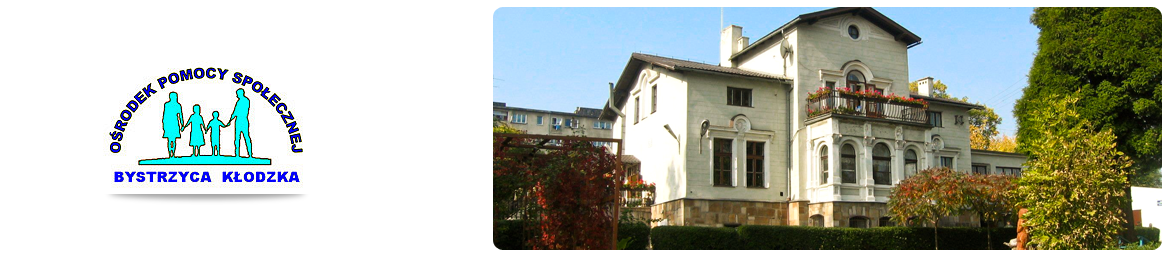 SPRAWOZDANIE Z DZIAŁALNOŚCIOŚRODKA POMOCY SPOŁECZNEJW BYSTRZYCY KŁODZKIEJZA ROK 2021BYSTRZYCA KŁODZKA  MARZEC 2022Spis treściWstęp……………………………………………………………………………………………………………………..…………………………31.      Analiza zadaniowa budżetu Ośrodka Pomocy Społecznej w Bystrzycy Kłodzkiej.……41.1.   Plan finansowy oraz jego wykonanie……………………………………………………………………………………….…41.2.    Struktura wydatków z wyszczególnieniem rodzajów świadczeń oraz ich obsługi……………………...52.       System pomocy społecznej …………………………………………………………………………………………………….102.1.    Świadczenia pieniężne realizowane na podstawie ustawy o pomocy społecznej ………………….…112.2.     Świadczenia niepieniężne realizowane na podstawie ustawy o pomocy społecznej……………...142.2.1. Praca socjalna…………………………………………………………………………………………………………………………142.2.2. Poradnictwo specjalistyczne ………………………………………………………………………………………………….162.2.3. Usługi opiekuńcze świadczone osobom starszym, chorym i niepełnosprawnym…………………….162.2.4. Kierowanie do domów pomocy społecznej i ponoszenie kosztów  pobytu mieszkańców gminy w             tych domach………………………………………………………………………………………………………………….………182.2.5. Kierowanie do schroniska i ośrodka wsparcia……………………………….………………………………………..202.2.6. Inne świadczenia niepieniężne………………………………………………………………………………………………..223.         Realizacja programów i projektów ……………………………………………………………………………………....233.1.      Pomoc udzielona w ramach programu rządowego „Posiłek w szkole i w domu” na lata 2019-2023……………………………………………………………………………………………………………………………………...233.2.     Realizacja Programu „Asystent osobisty osoby niepełnosprawnej”………………………………………263.3.     Realizacja Programu  Operacyjnego Pomoc Żywnościowa 2014-2020 współfinansowanego     z Europejskiego Funduszu Pomocy  Najbardziej Potrzebującym ………………………………………………283.4.    Karta Dużej Rodziny………………………………………………………………………………………………………………..303.5.    Realizacja Programu „Asystent rodziny i koordynator pieczy zastępczej” ………………………………313.6.    Realizacja Programu  „Opieka wytchnieniowa”  edycja 2021…………………………………………………..313.7.    Prace społecznie użyteczne……………………………………………………………………………………………………..323.8.    Realizacja prac społecznie użytecznych dla osób wykonujących karę ograniczenia wolności…..333.9.    Roboty publiczne ……………………………………………………………………………………………………………………343.10   Zespół  Interdyscyplinarny ……………………………………………………………………………………………………..353.11. Realizacja Programu „Wspieraj Seniora”………………………………………………………………………………….373.12. Realizacja projektu „Droga do zatrudnienia”…………………………………………………………………………..384.       System dodatków mieszkaniowych i energetycznych …………………………………………………………….404.1.   Przyznawanie dodatków mieszkaniowych ………………………………………………………………………………404.2.   Przyznawanie dodatków energetycznych…………………………………………………………………………………425.      System świadczeń rodzinnych i wychowawczych …………………………………………………………………….435.1.  Świadczenia rodzinne oraz dodatki do zasiłków rodzinnych………………………………………………………435.2.  Świadczenia opiekuńcze……………………………………………………………………………………………………………455.3.  Składki na ubezpieczenia zdrowotne i społeczne………………………………………………………………………485.4.  Świadczenia „Za Życiem” ………………………………………………………………………………………………………….485.5.  Świadczenia wychowawcze ………………………………………………………………………………………………………495.6.  Świadczenia z Funduszu Alimentacyjnego ………………………………………………………………………………..505.6.1.Postępowanie wobec dłużników alimentacyjnych …………………………………………………………………..516.     Współpraca z organizacjami, innymi  instytucjami i podmiotami……………………………………………….527.     Działania zabezpieczające funkcjonowanie Ośrodka Pomocy Społecznej…………………………………..537.1.  Kontrola Zarządcza w Ośrodku Pomocy Społecznej ………………………………………………………………….537.2.  Realizacja działań administracyjno-gospodarczych …………………………………………………………….…….547.3.  Podejmowane uchwały …………………………………………………………………………………………………………...568.     Kadra Ośrodka Pomocy Społecznej w Bystrzycy Kłodzkiej ………………………………………………………..578.1.  Kwalifikacje zawodowe i wykształcenie pracowników Ośrodka………………………………………………..589.     Działalność Ośrodka Pomocy Społecznej w okresie wprowadzenia stanu epidemiologicznego….59Podsumowanie…………………………………………………………………………………………………………………………………60WstępOśrodek Pomocy Społecznej w Bystrzycy Kłodzkiej jest jednostką budżetową gminy, funkcjonującą na podstawie Zarządzenia nr 5/1990 r. Naczelnika Miasta i Gminy Bystrzyca Kłodzka                 z dnia 30 kwietnia 1990 r. w sprawie utworzenia Ośrodka Pomocy Społecznej  w Bystrzycy Kłodzkiej , Uchwały Nr XXX/250/16  Rady Miejskiej w Bystrzycy Kłodzkiej z dnia 22.09.2016 r. w sprawie nadania statutu Ośrodkowi Pomocy Społecznej w Bystrzycy Kłodzkiej oraz Ustawy z dnia 12 marca 2004 r.                  o pomocy społecznej.Działalność Ośrodka finansowana jest z budżetu gminy, dotacji rządowych oraz środków Unii Europejskiej.Plan finansowy Ośrodka Pomocy Społecznej w Bystrzycy Kłodzkiej na rok 2021 wynosił  29 629 985,84W latach ubiegłych plan finansowy przedstawiał się następująco:2020- 29 115 156,632019- 26 153 041,002018- 22 890 515,002017- 22 566  653,812016- 19 676 654,00Ośrodek realizuje zadania w oparciu o następujące akty prawne:Ustawa z dnia 12 marca 2004 roku o pomocy społecznej Ustawa z dnia 2 marca 2020 r. o szczególnych rozwiązaniach związanych z zapobieganiem, przeciwdziałaniem i zwalczaniem COVID-19, innych chorób zakaźnych oraz wywołanych nimi sytuacji kryzysowychUstawa z dnia 21 czerwca 2001 roku o dodatkach mieszkaniowych Ustawa z dnia 10.04.1997 r. Prawo energetyczneUstawa z dnia 27 sierpnia 2004 roku o świadczeniach opieki zdrowotnej finansowanych ze środków publicznych ,Ustawa z dnia 13 października 1998 roku o systemie ubezpieczeń społecznych ,Ustawa z dnia 19 sierpnia 1994 roku o ochronie zdrowia psychicznego ,Ustawa z dnia 28 listopada 2003 roku o świadczeniach rodzinnych ,Ustawa z dnia 7 września 2007r. o pomocy osobom uprawnionym do alimentów ,Ustawa z dnia 27 sierpnia 1997 roku o rehabilitacji zawodowej i społecznej oraz zatrudnianiu osób niepełnosprawnych,Ustawa z dnia 29 lipca 2005 roku o przeciwdziałaniu przemocy w rodzinie,Ustawa z dnia 24 kwietnia 2003 roku o działalności pożytku publicznego i o wolontariacie,Ustawa z dnia 13 czerwca 2003 roku o zatrudnieniu socjalnym, Ustawa z dnia 20 kwietnia 2004 roku o promocji zatrudnienia i instytucjach rynku pracy, Ustawa z dnia 27 sierpnia 2009 roku o finansach publicznych, Ustawa z dnia 29 stycznia 2004 roku prawo zamówień publicznych, Ustawa z dnia 17 grudnia 2004r. o odpowiedzialności za naruszenie dyscypliny finansów publicznych, Ustawa z dnia 29 sierpnia 1997 roku o ochronie danych osobowych, Ustawa z dnia 11 lutego 2016 r.  o pomocy państwa w wychowywaniu dzieci,Ustawa z dnia 4 listopada 2016 r. o wsparciu kobiet w ciąży i rodzin „Za życiem” Ustawa z dnia 27 kwietnia 2001 r. Prawo ochrony środowiskaUstawa z dnia 9 czerwca 2011r. o wspieraniu rodziny i systemie pieczy zastępczej,Rozporządzenie Ministra Pracy i Polityki społecznej z dnia 22 lipca 2011r. w sprawie organizowania prac społecznie użytecznych, Rozporządzenie Ministra Polityki Społecznej z dnia 22 września 2005r. w sprawie specjalistycznych usług opiekuńczych,Rozporządzenie Rady Ministrów z dnia 13 września 2011r. w sprawie procedury „Niebieskiej Karty” oraz wzorów formularzy „Niebieska Karta”,Rozporządzenie Ministra Spraw Wewnętrznych i Administracji z dnia 31 marca 2011r. w sprawie procedury postępowania przy wykonywaniu czynności odebrania dziecka z rodziny w razie bezpośredniego zagrożenia życia lub zdrowia dziecka w związku z przemocą                       w rodzinie.Rozporządzenie Ministra Rodziny, Pracy i Polityki Społecznej z dnia 16 maja 2019 r. zmieniające rozporządzenie w sprawie środowiskowych domów samopomocyRozporządzenie Ministra Rodziny, Pracy i Polityki Społecznej z dnia 17 stycznia 2018 r. zmieniające rozporządzenie w sprawie domów pomocy społecznejSprawozdanie zawiera analizę budżetu Ośrodka Pomocy Społecznej w 2021 r. oraz szczegółowy opis realizowanych zadań z wyłączeniem zagadnień dotyczących wspierania rodziny oraz przeciwdziałania przemocy w rodzinie jak również gminnego programu profilaktyki, które to stanowią odrębne opracowania.Analiza zadaniowa budżetu Ośrodka Pomocy Społecznej w Bystrzycy Kłodzkiej1.1.	Plan finansowy oraz jego wykonanieTabela1. Plan finansowy Ośrodka Pomocy Społecznej w Bystrzycy Kłodzkiej i jego wykonanie z podziałem na zdania własne gminy i zadania zlecone gminie w 2021r.Opracowanie własneProcentowy udział wydatków na realizację zadań OPS z uwzględnieniem źródeł ich finansowania              w 2021 r. :Środki gminy      16,57         %Środki budżetu państwa   83,43         %1.2.	Struktura wydatków z wyszczególnieniem rodzajów świadczeń oraz ich obsługiTabela 2. Wydatki poniesione na realizacje świadczeń 2021 r. Opracowanie własneTabela 3. Wydatki poniesione na utrzymanie ośrodka i obsługę świadczeń w 2021 r. 	Opracowanie własne Tabela 4 struktura wydatków w 2021r. Opracowanie własneTabela 5. Wykonanie dochodów za 2021r.Opracowanie własneSystem pomocy społecznej W 2021 r.  pomocą  społeczną w formie świadczeń pieniężnych, usług oraz pracy socjalnej objęto łącznie 919 rodzin. Liczba osób w tych rodzinach świadczeniobiorców wynosiła 1 625  osób, co stanowiło 9,2 %  ogółu mieszkańców gminy (17 510 stałych+ 239czasowych). Widoczny jest spadek liczby mieszkańców gminy, korzystających z pomocy społecznej.W latach ubiegłych z pomocy społecznej skorzystało:9,5 % mieszkańców gminy- 2020 r9,9 % mieszkańców gminy- 2019 r. 11,5 % mieszkańców gminy- 2018 r.11,8 % mieszkańców  gminy- 2017 r.12,5 % mieszkańców gminy – 2016 r. W ramach systemu pomocy społecznej wydanych zostało 2694 decyzji administracyjnych, kończących postępowania w sprawach dotyczących różnego rodzaju świadczeń, do których stosuje się przewidzianą w ustawie o pomocy społecznej procedurę. Świadczenia przyznawane są  w formie pieniężnej lub niepieniężnej na wniosek osoby zainteresowanej po przeprowadzeniu postępowania administracyjnego, prowadzonego w przypadku pomocy społecznej  w formie wywiadu środowiskowego.Kryterium  dochodowe, uprawniające do korzystania ze świadczeń  pomocy społecznej wynosiło odpowiednio:dla osoby samotnie gospodarującej- 701 złdla osoby w rodzinie 528 złPomoc społeczna kierowana jest do osób lub rodzin dotkniętych różnymi dysfunkcjami. Najczęstszymi powodami korzystania z pomocy społecznej w 2021 r. było ubóstwo, bezrobocie, niepełnosprawność i długotrwała lub ciężka choroba.Tabela 6. Liczba rodzin korzystających z pomocy w okresie 2019-2021 Opracowanie własne Świadczenia pieniężne realizowane na podstawie ustawy o pomocy społecznejDo świadczeń pieniężnych realizowanych przez Ośrodek Pomocy Społecznej w Bystrzycy Kłodzkiej               w 2021 r. należały:zasiłek stały,zasiłek okresowy,zasiłek celowy i specjalny zasiłek celowy,wynagrodzenie należne opiekunowi z tytułu sprawowania opieki przyznawane przez sąd.Zasiłek stały jest świadczeniem przysługującym osobom niezdolnym do pracy z powodu wieku lub całkowicie niezdolnym do pracy, spełniającym kryterium dochodoweTabela 7. Zasiłki stałe w 2021 r. Opracowanie własneZasiłek okresowy to świadczenie przysługujące w szczególności ze względu na długotrwałą chorobę, niepełnosprawność, bezrobocie, możliwość utrzymania lub nabycia uprawnień do świadczeń z innych systemów zabezpieczenia społecznego. Przyznawany jest osobom i rodzinom, których dochód jest niższy od kryterium dochodowego.Tabela 8. Zasiłki okresowe w 2021 r. Opracowanie własneZasiłek celowy to świadczenie przyznawane w celu zaspokojenia niezbędnej potrzeby bytowej,            w szczególności na pokrycie kosztów zakupu żywności, leków, opału, odzieży, niezbędnych przedmiotów  użytku domowego, drobnych remontów i napraw w mieszkaniu. Do otrzymania zasiłku celowego uprawnione są również osoby lub rodziny, które poniosły straty w wyniku zdarzenia losowego, bądź klęski żywiołowej lub ekologicznej. W tego rodzaju przypadkach świadczenie to może być przyznane niezależnie od dochodu i może nie podlegać zwrotowi. Jeżeli osoba lub rodzina marnotrawi przyznane świadczenia, celowo je niszczy lub korzysta w sposób niezgodny z przeznaczeniem bądź marnotrawi  własne zasoby finansowe, może nastąpić ograniczenie świadczeń lub odmowa ich przyznania.W przypadku odmowy przyznania albo ograniczenia wysokości lub rozmiaru świadczenia z pomocy społecznej uwzględnia się sytuacje osób będących na utrzymaniu osoby ubiegającej się o pomoc lub korzystającej z pomocy (dobro dzieci). Ustawa o pomocy społecznej  daje również możliwość przyznania pomocy w formie świadczenia niepieniężnego.Specjalny zasiłek celowy jest bezzwrotnym świadczeniem przyznawanym w szczególnie uzasadnionych przypadkach osobie albo rodzinie o dochodach przekraczających  określone w ustawie kryteria.Tabela 9. Zasiłki celowe w 2021 r.Opracowanie własneW 2021 roku zwiększyła  się  liczba o  7  osób, którym przyznano świadczenia w formie zasiłków celowych w stosunku do 2020r.Ośrodek Pomocy Społecznej realizuje zadanie z zakresu administracji rządowej zlecone gminie                    w zakresie  wypłaty wynagrodzeń za sprawowanie opieki nad osobami ubezwłasnowolnionymi całkowicie lub częściowoTabela 10. Wynagrodzenia należne opiekunowi z tytułu sprawowania opieki przyznane przez Sąd wypłacone przez Ośrodek Pomocy Społecznej w 2021 r. Opracowanie własneW 2021 roku do Działu Pomocy Środowiskowej Ośrodka Pomocy Społecznej w Bystrzycy Kłodzkiej wpłynęło 7 509  spraw (w tym 1920 spraw o przyznanie pomocy finansowej lub rzeczowej, 5589 spraw z różnych instytucji, tj.: Ośrodków Pomocy Społecznej, Sądu Rodzinnego, Zakładu Karnego, szkół, schronisk, komornika, TVN, UMiG, placówek ochrony zdrowia.Pracownicy socjalni przeprowadzili w minionym roku 1920 wywiadów środowiskowych rozeznając środowiska pod względem ich sytuacji rodzinnej, zawodowej, zdrowotnej, mieszkaniowej i materialnej. W przeliczeniu na jednego pracownika socjalnego przypadało przeprowadzenie 213  wywiadów.W ramach pracy socjalnej pracownicy socjalni OPS w Bystrzycy Kłodzkiej realizują również zadania polegające na występowaniu do sądów z wnioskiem o wgląd w sytuację rodzinno - wychowawczą i o zajęcie stanowiska wobec opieki nad małoletnim dzieckiem. W 2021 roku OPS wystąpił 7 razy do Sądu Rodzinnego o wgląd w sytuację rodziny oraz małoletnich dzieci.Pracownicy socjalni w 2021 roku wystąpili do Komisji ds. Rozwiązywania Problemów Alkoholowych z 7 wnioskami  o skierowanie na przymusowe leczenie odwykowe. W 2021  roku przeprowadzono 255 wywiadów  środowiskowych zlecone przez Ośrodki Pomocy Społecznej oraz Powiatowe Centra Pomocy Rodzinie w sprawie:ustalenia odpłatności za pobyt w placówkach opiekuńczo – wychowawczych,rozłożenia zadłużenia alimentacyjnego na raty,ubezpieczenia zdrowotnego.Obsługa środowisk wymaga- ogromnego nakładu pracy związanego z przyjmowaniem                         i załatwianiem wniosków o pomoc. Należy przy tym zaznaczyć, że każda ze spraw wiąże się również                  z wydaniem decyzji lub innych rozstrzygnięć administracyjnych, zgodnie z kodeksem postępowania administracyjnego. W 2021 roku pracownicy sekcji świadczeń Działu Pomocy Środowiskowej Ośrodka Pomocy Społecznej wydali ponad 2775  różnego rodzaju decyzji i rozstrzygnięć . Wiązało się to również ze sporządzeniem ponad 427 list wypłat, not księgowych oraz dokumentów rozliczeniowych, rozliczeniem ponad 164  faktur za zakupione przez klientów OPS produktów żywnościowych, środków chemicznych w sklepach , leków w aptece oraz pobytów w noclegowniach Wydanych zostało ponad 108 różnego rodzaju zaświadczeń oraz przygotowano ponad 3 501  pism.Świadczenia niepieniężne realizowane na podstawie ustawy o pomocy społecznejDo świadczeń niepieniężnych zaliczają się między innymi:praca socjalna,poradnictwo specjalistyczne,usługi opiekuńcze, w tym specjalistyczne,kierowanie i opłacanie kosztów pobytu w domu pomocy społecznej,kierowanie do ośrodków wsparcia i mieszkań chronionych,sprawienie pogrzebu,składka na ubezpieczenie zdrowotne.Praca socjalna        Ustawa o pomocy społecznej  kładzie szczególny nacisk na pracę socjalna, która jest świadczona na rzecz poprawy funkcjonowania osób i rodzin w ich środowisku społecznym. Podstawowym zadaniem pracownika socjalnego jest szczegółowe rozeznanie sytuacji osoby/rodziny oraz stworzenie wielopłaszczyznowej diagnozy, na podstawie której konstruowany  jest plan pracy z rodziną.     Praca socjalna to zespół metodycznych czynności podejmowanych w określonym celu, świadczona na rzecz poprawy funkcjonowania osób i rodzin w ich środowisku społecznym, jak również w celu zapobiegania pogarszaniu się ich sytuacji.   Celem pracy socjalnej jest umożliwienie, wspieranie lub wywoływanie zmiany sposobu funkcjonowania osoby i rodziny oraz jej otoczenia, a także wzmacnianie potencjału osób i rodzin do przezwyciężania trudnych sytuacji życiowych.    Kluczowymi elementami w pracy socjalnej, wpływającymi na jej jakość oraz skuteczność są: relacja, komunikacja i motywowanie.Praca socjalna świadczona jest bez względu na posiadany dochód. W 2021 roku pracą socjalną objętych zostało 516  rodzin.Pracownicy socjalni podejmują działania w tych obszarach funkcjonowania, w których osoba/rodzina napotyka trudności, których nie jest w stanie samodzielnie pokonać i wymaga wsparcia np.                          w realizowaniu funkcji opiekuńczo-wychowawczej, prowadzeniu gospodarstwa domowego, podtrzymaniu zdrowia, zdobyciu pracy, kontaktach z otoczeniem.  Najwięcej działań zostało podjętych w obszarze funkcjonowania rodziny tj. relacji w rodzinie, realizacji funkcji opiekuńczo-wychowawczej, funkcjonowania rodziny w środowisku oraz funkcjonowania osoby tj. relacji osoby z niepozostającymi we wspólnym gospodarstwie domowym członkami rodziny, w tym rodziną mieszkającą oddzielnie, funkcjonowania osoby w środowisku. Praca socjalna może być prowadzona w oparciu o zawarty z rodziną/osobą kontrakt socjalny, czyli pisemną umowę zawartą z osobą ubiegającą się o pomoc, określającą uprawnienia i zobowiązania stron umowy. Kontrakt socjalny zawierany jest w celu określenia sposobu współdziałania w rozwiązywaniu problemów osób lub rodzin znajdujących się w trudnej sytuacji życiowej, wzmocnienia aktywności i samodzielności życiowej, zawodowej lub przeciwdziałania wykluczeniu społecznemu. Treść i sposób zawieranej w formie kontraktu socjalnego umowy są efektem indywidualnego podejścia do rodziny/osoby  w oparciu o dobrze przygotowaną diagnozę. W trakcie opracowania diagnozy rodzina/osoba definiuje przyczyny trudnej sytuacji, w której się znalazła oraz źródła tych przyczyn. Określa zasoby i możliwości własne oraz środowiska. Omawia ograniczenia powodujące trudności w rozwiązywaniu problemów życiowych.  Kontrakt socjalny służy jasnemu i precyzyjnemu formułowaniu celów dotyczących zmian, jakie zamierza się osiągnąć oraz wyznaczeniu dla nich ram czasowych. Pozwala rodzinom lub osobom zainteresowanym rozwiązaniem swoich problemów na wybór odpowiednich środków i metod działania prowadzących do realizacji długofalowego planu pomocy. W kolejnych etapach realizacji umożliwia dokonywanie oceny osiąganych celów, zarówno krótko jak i długoterminowych, poprzez porównanie stanu wyjściowego osoby/rodziny ze stanem aktualnym. Ocena umożliwia stwierdzenie, czy w sytuacji osoby/rodziny zachodzą zmiany i czy zmierzają one                w wyznaczonym przez strony kontraktu kierunku. Pisemna forma kontraktu daje możliwość zarówno rodzinom/osobom jak i pracownikowi socjalnemu konfrontowania podejmowanych ustaleń z dalszą ich realizacją.W 2021 roku zawarto 122 kontrakty socjalne, w tym: 17 kontraktów część A  oraz 115 ramach kierowania do prac społecznie użytecznych oraz do Centrum Integracji Społecznej w Bystrzycy Kłodzkiej.Tabela 11. Praca socjalna oraz kontrakty socjalneOpracowanie własnePoradnictwo specjalistycznePracownicy Ośrodka podejmowali działania na rzecz osób i rodzin w celu zapobiegania pogłębianiu się występujących dysfunkcji w ramach porad, które polegały na udzieleniu bezpośredniego wsparcia osobie lub rodzinie przeżywającej sytuację szeroko rozumianego kryzysu np. dotkniętej przemocą, przeżywającej chorobę psychiczną własną lub członka rodziny, kryzys powstały w wyniku nagłej zmiany sytuacji życiowej, straty etc. PsychologSpecjalistyczne poradnictwo psychologiczne prowadzone w ramach Punktu Konsultacyjnego- dla    199  osób Specjalista ds. przeciwdziałania przemocy w rodzinieUsługi z tego zakresu prowadzone są w ramach Punktu Konsultacyjnego-85    osóbSpecjalista ds. uzależnieńUsługi z tego zakresu prowadzone są w ramach Punktu Konsultacyjnego- 72   osobyUsługi opiekuńcze świadczone osobom starszym, chorym i niepełnosprawnym.Ośrodek Pomocy Społecznej  organizował i zabezpieczał zgodnie z potrzebami pomoc w formie usług opiekuńczych dla mieszkańców gminy Bystrzyca Kłodzka. Pomoc ta przysługiwała osobom samotnym, które z powodu wieku, choroby lub uzasadnionych przyczyn wymagały pomocy osób drugich, a były jej pozbawione. Pomoc w formie usług opiekuńczych przysługiwała również osobom samotnie gospodarującym a posiadającym rodzinę oraz zamieszkującym i gospodarującym wspólnie z rodziną, a rodzina i wspólnie zamieszkali nie mogą zapewnić pomocy i opieki z uwagi na zły stan zdrowia, patologię, pracę zawodowa, naukę, brak odpowiedniego przygotowania lub z innych uzasadnionych powodów.Do zadań własnych o charakterze obowiązkowym  należało organizowanie i świadczenie usług opiekuńczych w tym specjalistycznych usług opiekuńczych dostosowanych do szczególnych potrzeb wynikających z rodzaju schorzeń lub niepełnosprawności, świadczone przez osoby ze specjalistycznym przygotowaniem zawodowym i obejmujące:usprawnienie do funkcjonowania w społeczeństwie,pielęgnację zaleconą przez lekarza,rehabilitację fizyczną,wspieranie psychologiczno – pedagogiczne,wspieranie edukacyjno – terapeutyczne,pomoc mieszkaniową.Usługi opiekuńcze obejmowały pomoc w zaspokojeniu codziennych potrzeb życiowych, podstawową opiekę higieniczną, zaleconą przez lekarza, pielęgnację oraz zapewnienie kontaktu z otoczeniem. Tabela 12. Realizacja zadań w formie usług opiekuńczych  Opracowanie własne Odpłatność za usługi opiekuńcze określała tabela odpłatności zawarta w Uchwale Rady Miasta Nr XV/137/2019 z 29 listopada 2019 r. roku w sprawie określenia szczegółowych warunków  przyznawania  i odpłatności  za usługi opiekuńcze i specjalistyczne  usługi opiekuńcze z wyłączeniem  specjalistycznych usług opiekuńczych dla osób z zaburzeniami psychicznymi  oraz szczegółowych warunków częściowego lub całkowitego zwolnienia od opłat i trybu ich pobierania, zmieniona  uchwałą nr XXXIII/279/2020  Rady Miejskiej Bystrzycy Kłodzkiej z dnia 20 listopada 2020 r.  Koszt jednej roboczogodziny ww. usług w 2021 roku wynosił 18.30  zł. a specjalistycznych usług opiekuńczych 30 zł.  Organizacja usług opiekuńczych w miejscu zamieszkania- realizowana była  przez  Spółdzielnię Socjalną „Pomocna Dłoń”           Do najważniejszych problemów ludzi starszych i niepełnosprawnych należy samotność i poczucie nieprzydatności. Prowadzą one do stopniowej marginalizacji i wykluczenia ze społeczności lokalnej. Przesłaniem niesionej przez ośrodek pomocy było zapobieganie temu zjawisku, zwłaszcza wśród osób samotnych. Umożliwienie prawidłowego funkcjonowania podopiecznych ośrodka                      w środowisku domowym to istota usług opiekuńczych. Większość beneficjentów nie dopuszcza możliwości spędzenia schyłku swojego życia w obcym miejscu. Opiekunki w większości są osobami z wieloletnim doświadczeniem w pracy z osobami niepełnosprawnymi i starszymi. Niejednokrotnie akceptacja ze strony podopiecznych jest tak duża, że traktowane są jak najbliżsi członkowie rodziny,   a w przypadku osób samotnych często stają się nieformalnymi członkami rodziny. Ośrodek ściśle współpracował z rodzinami, dążąc do maksymalnego ich zaangażowania w organizację opieki dla niepełnosprawnych beneficjentów. Współpraca miała zapewnić maksymalną kompensację malejącej wraz z wiekiem samodzielności zaspokajania potrzeb oraz ograniczanie barier społecznych. Katalog wykonywanych usług dostosowany był do indywidualnych  potrzeb każdego podopiecznego, by  realizacja usług była zgodna  z faktycznymi potrzebami w środowisku chorego oraz z możliwościami  ośrodka.Tabela 13. Liczba osób objętych pomocą w formie usług opiekuńczychOpracowanie własne Kierowanie do domów pomocy społecznej i ponoszenie kosztów pobytu mieszkańców gminy w tych domach          Osoby przebywające w domu pomocy społecznej ponoszą odpłatność w wysokości 70% od posiadanego dochodu, jednak nie więcej niż pełen koszt utrzymania. Pozostałą różnicę kwoty do wysokości kosztów utrzymania w placówce dopłacają w kolejności: małżonek, zstępni przed wstępnymi lub inne osoby, a następnie gmina, która skierowała osobę do domu. Z roku na rok budżet środków finansowych Ośrodka na ten cel wzrasta. Wzrost wydatków w tym rozdziale wynika głównie ze wzrostu kosztów utrzymania w placówkach za osoby nieposiadające dostatecznych dochodów, z których ponosiłyby pełną odpłatność.   Najniższy miesięczny koszt utrzymania mieszkańca w 2021 roku kształtował się w wys.                         3 990  zł. w Domu Pomocy Społecznej  w Henrykowie a najwyższy 4 990  zł. w Czarne. Koszt mieszkańca w DPS  w Bystrzycy Kłodzkiej wynosił 4907,42 złJako Gmina nie mamy wpływu na koszt utrzymania w dps, ponieważ to starosta danego powiatu, co roku ustala miesięczny koszt utrzymania w dps, a Gmina zobowiązana jest do ponoszenia odpłatności zgodnie z ustawą o pomocy społecznej. W 2021 roku w  9 wykazanych  domach pomocy społecznej przebywało 31 mieszkańców Gminy Bystrzyca Kłodzka.  Łączny koszt poniesiony przez Gminę wynosił 1 106 550 zł.  W ubiegłym roku w gminie zaobserwowano  spadek  liczby osób starszych, samotnych, o niskich dochodach, które nie mogą liczyć na pomoc najbliższej rodziny lub w ogóle jej nie mają. Ma to związek ze zmianą ustawy o pomocy społecznej , która zobligowała członków rodziny do dopłat. Tabela 14. Liczba osób umieszczonych w dps (stan na dzień 31.12.2021 )Opracowanie własneTabela 15. Wykaz DPS, w których przebywają mieszkańcy gminy:Opracowanie własneW 2021 roku wydano skierowania do umieszczenia w dps dla 2  osób, były to osoby skierowane Postanowieniem Sądu Rejonowego w Kłodzku.Tabela16. Wydatki gminy  poniesione na dopłaty do pobytu w DPS w latach 2016-2021Opracowanie własne W ubiegłym roku nastąpił spadek  dopłaty gminy  do  pobytów w DPS        o   10 077,71  zł . W 2021  r. średnia miesięczna dopłata gminy dla jednego mieszkańca za pobyt w domu pomocy społecznej wynosiła  2 974,60 złKierowanie do schroniska i ośrodka wsparcia          Osoba Bezdomna to według ustawy o pomocy społecznej z dn. 12 marca 2004 r, osoba niezamieszkująca w lokalu mieszkalnym w rozumieniu przepisów o ochronie praw lokatorów                          i mieszkaniowym zasobie gminy i niezameldowana na pobyt stały, w rozumieniu przepisów                          o ewidencji ludności, a także osoba niezamieszkująca w lokalu mieszkalnym i zameldowana na pobyt stały w lokalu, w którym nie ma możliwości zamieszkania.         W świetle obowiązujących przepisów do udzielenia pomocy osobie bezdomnej zobowiązana jest gmina ostatniego miejsca zameldowania tej osoby na pobyt stały (art. 101 ust. 2 ustawy z dn. 12 marca 2004r o pomocy społecznej). W przypadkach szczególnie uzasadnionych sytuacją osobistą osoby ubiegającej się o świadczenie oraz w sprawach niecierpiących zwłoki, właściwą miejscowo jest gmina miejsca pobytu osoby ubiegającej się o świadczenie. Gmina właściwa ze względu na miejsce zamieszkania albo na ostatnie miejsce zameldowania tej osoby na pobyt stały jest zobowiązana do zwrotu wydatków gminie, która przyznała świadczenie w miejscu pobytu. (art. 101 ust. 3,7 w/w ustawy).Tabela 17. Liczba osób korzystających z pomocy z powodu bezdomnościOpracowanie własne         Pracownicy socjalni są w stałym kontakcie z osobami bezdomnymi jak również ochroną zdrowia i policją. Udzielają specjalistycznego poradnictwa, motywują do podejmowania działań w kierunku przezwyciężenia trudnej sytuacji życiowej poprzez mobilizowanie do aktywności zawodowej, odbudowania więzi rodzinnych, motywują do leczenia odwykowego. W okresie zimowym osoby bezdomne mają możliwość pobytu w schronisku bądź noclegowni. Na terenie gminy  Bystrzycy Kł. nie funkcjonuje noclegownia. Ośrodek Pomocy Społecznej podpisał umowę współpracy pomiędzy Stowarzyszeniem MONAR Schronisko dla Osób Bezdomnych Markot  w Wałbrzychu . Przedmiotem umowy jest współpraca odnosząca się do kierowania osób bezdomnych z terenu Gminy Bystrzyca Kłodzka do placówki Stowarzyszenia MONAR Schronisko dla Osób Bezdomnych Markot                                w Wałbrzychu. Koszt refundacji wynosił 35 zł za dzień. Ponadto ponosimy odpłatność 25zł za dzień za gotowość przyjęcia jednej osoby do schroniska. Mieszkania chronione              Zgodnie z art. 17 ust.1 pkt 12 ustawy z dnia 12 marca 2004 r. o pomocy społecznej do zadań własnych gminy o charakterze obowiązkowym należy prowadzenie i zapewnienie miejsc                              w mieszkaniach chronionych. Mieszkanie chronione jest formą pomocy społecznej przygotowująca osoby tam przebywające, pod opieką specjalistów, do prowadzenia samodzielnego życia lub zastępującą pobyt w placówce zapewniającej całodobową opiekę. Mieszkanie chronione zapewnia warunki  samodzielnego funkcjonowania w środowisku, w integracji ze społecznością lokalną.              Burmistrz Bystrzycy Kłodzkiej  zarządzeniem nr 0050.434.2019     z dnia   12 listopada 2019 r. przekazał Ośrodkowi Pomocy Społecznej  w Bystrzycy Kłodzkiej pomieszczenie mieszkalne znajdujące się na parterze budynku , mieszczącego się przy ul. Starobystrzyckiej 36/1    z przeznaczeniem na prowadzenie mieszkania chronionego na cele związane z Programem kompleksowego wsparcia dla rodzin „Za Życiem” z przeznaczeniem dla osób niepełnosprawnych ze znacznym stopniem niepełnosprawności lub stopniem umiarkowanym, w odniesieniu do których orzeczono chorobę psychiczną, upośledzenie umysłowe, całościowe zaburzenia rozwojowe lub epilepsję oraz osób niewidomych, stanowiącym grupę docelową w ramach działania 1.4 Programu..    Pomieszczenia te o łącznej powierzchni 27,09 m2  na które  składają się pokój, kuchnia, łazienka                          i przedpokój . Mieszkanie chronione przeznaczone jest  dla 1 osoby.               Zgodnie z art. 97 ust.5 ustawy o pomocy społecznej Rada Gminy w drodze uchwały ustaliła, w zakresie zadań własnych, szczegółowe zasady ponoszenia odpłatności za pobyt w ośrodkach wsparcia i mieszkaniach chronionych. Osoby, którym przyznano świadczenie w formie pobytu                   w mieszkaniu chronionym nie ponoszą opłat za pobyt w mieszkaniu chronionym, jeżeli dochód osoby samotnie gospodarującej lub dochód na osobę w rodzinie nie przekracza kwoty kryterium dochodowego, o którym mowa w art. 8 ustawy o pomocy społecznej. Osoby, których dochód przekraczał będzie wyżej wskazane kryterium dochodowe  ponosić będą odpłatność za pobyt w tym mieszkaniu według zasad określonych w tabeli odpłatności za pobyt w mieszkaniu chronionym. Szczegółowe zasady organizacji i funkcjonowania mieszkania chronionego oraz zasady pobytu                 w mieszkaniu chronionym określa regulamin organizacji i zasad funkcjonowania mieszkania chronionego, który został wprowadzony zarządzeniem Kierownika Ośrodka Pomocy Społecznej                          w Bystrzycy Kłodzkiej.Inne świadczenia niepieniężneSprawienie pogrzebu                Zgodnie z przepisami Ustawy o pomocy społecznej gmina ma obowiązek sprawienia pogrzebu osobie zmarłej. Sprawienie pogrzebu jest jednym ze świadczeń niepieniężnych przyznawanych przez Ośrodek Pomocy Społecznej. Organ zorganizuje pogrzeb, gdy osoba zmarła nie posiadała rodziny lub członkowie rodziny z jakiś przyczyn odmawiają podjęcia działań zmierzających do pochówku. Organizacja pogrzebu odbywa się na zasadach określonych przez gminę  zgodnie                     z wyznaniem zmarłego.           Ośrodek Pomocy Społecznej zamawia wykonanie usługi u określonej firmie pogrzebowej (przygotowanie zwłok do pochówku, przechowywanie zwłok w chłodni, zapewnienie trumny, przewóz zwłok karawanem). W gminie Bystrzyca Kłodzka usługa pogrzebowa  wykonywana jest przez EDEN S.C. M.J. Łukawscy. Zakład pogrzebowy. Koszt pochówku tradycyjnego wynosił 3620,16l; gr. Natomiast pochówku z kremacją 3 510,0 0 zł . W 2021 r.  sprawiono pogrzeb 2   osobom na łączną kwotę  7 020,00  zł Opłacanie składek zdrowotnych za osoby uprawnione do zasiłku stałego .             Zgodnie z ustawą o pomocy społecznej osobom uprawnionym do pobierania zasiłku stałego jest opłacana składka na ubezpieczenie zdrowotne. W 2021 r. składki opłacono  90  osobom. Roczny koszt świadczeń wyniósł 40 210  zł Opłacanie składek za osoby objęte indywidualnym programem zatrudnienia socjalnego                  w Centrum Integracji Społecznej             W myśl art. 66 ust. 1 pkt 30 ustawy z 27.08.2004 r. o świadczeniach opieki zdrowotnej finansowanych ze środków publicznych – dalej u.ś.o.z. osoby objęte indywidualnym programem zatrudnienia socjalnego lub realizujące kontrakt socjalny w wyniku zastosowania procedury, o której mowa w art. 50 ust. 2 ustawy z 20.04.2004 r. o promocji zatrudnienia i instytucjach rynku pracy niepodlegające obowiązkowi ubezpieczenia zdrowotnego z innego tytułu podlegają obowiązkowi ubezpieczenia zdrowotnego.           Obowiązek ubezpieczenia zdrowotnego osób skierowanych do Centrum Integracji Społecznej powstaje po upływie 30 dni od dnia rozpoczęcia realizacji indywidualnego programu zatrudnienia socjalnego, a wygasa z dniem zakończenia realizacji programu lub zaprzestania realizacji programu w rozumieniu przepisów o zatrudnieniu socjalnym (art. 73 ust. 1 pkt 13 lit. a u.ś.o.z.).  W 2021 r.  składki opłacono 8  osobom na łączna kwotę 609 złOpłacanie składek w celu potwierdzenia prawa do świadczeń zdrowotnychDo korzystania ze świadczeń opieki zdrowotnej finansowanych ze środków publicznych na zasadach określonych w ustawie z dnia 27 sierpnia 2004 r. mają prawo, oprócz ubezpieczonych, inne osoby posiadające obywatelstwo polskie i posiadające miejsce zamieszkania na terytorium Rzeczypospolitej Polskiej o ile spełniają kryterium dochodowe wynikające z ustawy o pomocy społecznej. W tym przypadku potwierdzenie prawa do świadczeń opieki zdrowotnej stanowi decyzja wójta (burmistrza, prezydenta) gminy właściwej ze względu na miejsce zamieszkania świadczeniobiorcy.           Wydanie przedmiotowej decyzji poprzedza postępowanie analogiczne jak w przypadku przyznawania świadczeń z pomocy społecznej, a więc niezbędne jest przeprowadzenie rodzinnego wywiadu środowiskowego przez pracownika socjalnego. W wyniku tego wywiadu ustala się, czy dana osoba spełnia wymogi ustawowe i czy możliwe jest potwierdzenie prawa do świadczeń opieki zdrowotnej finansowanych ze środków publicznych. Burmistrz Bystrzycy Kłodzkiej- Pełnomocnictwem  Or.077.27.2011 z dnia 01 czerwca 2011 r. upoważnił Kierownika Ośrodka Pomocy Społecznej w Bystrzycy Kłodzkiej do wydawania decyzji dotyczących potwierdzania prawa do świadczeń opieki zdrowotnej. W 2021r. wydanych zostało 7  decyzji, tj. o 2 decyzje mniej  niż w roku 2020 r.Realizacja programów i projektów         W niniejszym rozdziale zamieszczono szczegółowe informacje dotyczące realizowanych projektów i programów.Pomoc udzielana w ramach programu rządowego „Posiłek w szkole i w domu” na lata 2019-2023          Prawo do posiłku na podstawie ustawy o pomocy społecznej ma osoba lub rodzina ,jeżeli jest tego pozbawiona. Pomoc doraźna albo okresowa w postaci jednego gorącego posiłku dziennie przysługuje osobie, która własnym staraniem nie może go sobie zapewnić. Pomoc przyznana dzieciom i młodzieży w okresie nauki w szkole może być realizowana w formie zakupu posiłków.         Wieloletni rządowy program „Posiłek w szkole i w domu” na lata 2019-2023 jest realizowany przez Gminę Bystrzyca Kłodzka na podstawie przyjętego  uchwałą  nr III/27/2018 Rady Miejskiej Bystrzycy Kłodzkiej z dnia 21 grudnia 2019 r. w sprawie  ustanowienia wieloletniego  programu osłonowego w zakresie dożywiania w związku z rządowym programem  „Posiłek w szkole                        i w domu” na lata 2019-2023.Celem programu jest ograniczenie zjawiska niedożywienia dzieci i młodzieży z rodzin
o niskich dochodach lub znajdujących się w trudnej sytuacji oraz osób dorosłych,
w szczególności samotnych, w podeszłym wieku, chorych lub osób niepełnosprawnych.Pomoc w zakresie dożywiania może być przyznana, jeżeli dochód nie przekracza 150 % kryterium dochodowego określonego w ustawie o pomocy społecznej, tzn. 1051,50 zł
w przypadku osoby samotnie gospodarującej oraz w przypadku rodziny kwoty 792,00 zł pomnożonej przez liczbę członków rodziny (np. dla 4-osobowej rodziny 4 x 792 zł = 3168,00zł).W ramach Programu opracowane zostały 3 moduły:Moduł dla dzieci i młodzieży.Moduł dla osób dorosłych.Moduł organizacji stołówek oraz miejsc spożywania posiłków w szkołach.W ramach modułów 1 i 2 Program przewiduje udzielenie pomocy w jednej z trzech form:1) posiłek2) świadczenie pieniężne na zakup posiłku lub żywności3) świadczenie rzeczowe w postaci artykułów żywnościowychW 2021 roku w ramach programu „Posiłek w szkole i w domu” na lata 2019-2023 objęto pomocą  ogółem 419osób na kwotę  408 838 zł Dożywianie prowadzone było łącznie w 12  placówkach , w tym:2 przedszkola ,8 szkołach,1 żłobkubar „Kaktus” w Bystrzycy Kłodzkiej. Dożywiano dzieci i młodzież zamieszkującą w gminie Bystrzyca Kłodzka, a uczącą się poza miejscem stałego zameldowania w 4 placówkach.Pomoc w formie dożywiania przyznawaną na podstawie art. 7 ustawy o pomocy społecznej objęto w szczególności osoby bezrobotne, samotne, niepełnosprawne, w podeszłym wieku. Liczną grupę stanowili uczniowie do czasu ukończenia szkoły ponadpodstawowej. Natomiast osoby dorosłe stanowiły najmniejszy odsetek osób, które skorzystały z tej formy pomocy.  Zmniejszenie środków w porównaniu do lat poprzednich wynikało z ograniczeń wprowadzonych przepisami.Tabela  18. Rzeczywista liczba osób objętych programem w latach 2017– 2020.Opracowanie własnePosiłek zapewniany jest w formie wyżywienia w  przedszkolach, pełnego obiadu w szkołach, jednego gorącego posiłku w szkołach i w barze „Kaktus” oraz dowożone są posiłki do miejsca zamieszkania. Liczba dzieci  objętych dożywianiem w ramach „Listy dyrektorskiej”- 2 na łączną kwotę 1 116 złW przypadku braku możliwości zapewnienia posiłku lub gdy przyznanie pomocy w formie posiłku było nieuzasadnione ze względu na sytuację osobistą lub rodzinną Ośrodek Pomocy Społecznej przyznawał finansową pomoc w formie zasiłku celowego z przeznaczeniem na zakup posiłku. Pomoc w tej formie otrzymało 182 rodziny. Poniżej przedstawiono strukturę wydatków na realizację wieloletniego programu „Posiłek                       w szkole i w domu” na lata 2019-2023” w 2021r.Tabela 19. Realizacja programu wieloletniego „Posiłek w szkole i w domu” na lata 2019-2023” w 2021 r.Opracowanie własneUdział kosztów budżetu gminy w 2021 r. wyniósł 40% Realizacja Programu  „ Asystent osobisty osoby niepełnosprawnej”            Program „Asystent osobisty osoby niepełnosprawnej” – edycja 2021, ma na celu zapewnienie dostępności do usługi asystenta tj. wsparcia w wykonywaniu codziennych czynności oraz funkcjonowaniu w życiu społecznym osób niepełnosprawnych. Usługa asystenta jest formą wsparcia finansowaną w 100 procentach ze środków Funduszu Solidarnościowego .                                                                                                      Głównym celem Programu jest wprowadzenie usługi asystenta jako formy ogólnodostępnego wsparcia dla:dzieci do 16 roku życia z orzeczeniem o niepełnosprawności łącznie ze wskazaniami: konieczności stałej lub długotrwałej opieki lub pomocy innej osoby w związku ze znacznie ograniczoną możliwością samodzielnej egzystencji oraz konieczności stałego współudziału na co dzień opiekuna dziecka w procesie jego leczenia, rehabilitacji i edukacji oraz osób niepełnosprawnych posiadających orzeczenie o znacznym lub umiarkowanym stopniu niepełnosprawności wydane na podstawie ustawy z dnia 27 sierpnia 1997 r. o rehabilitacji zawodowej i społecznej oraz zatrudnianiu osób niepełnosprawnych albo orzeczenie równoważne do wyżej wymienionego.Program zapewnia także:możliwość skorzystania przez osoby niepełnosprawne z pomocy asystenta przy wykonywaniu codziennych czynności i funkcjonowaniu w życiu społecznym;ograniczenie skutków niepełnosprawności oraz stymulowanie osoby niepełnosprawnej do podejmowania aktywności i umożliwienie realizowania prawa do niezależnego życia;przeciwdziałanie dyskryminacji ze względu na niepełnosprawność oraz wykluczeniu społecznemu osób niepełnosprawnych, umożliwienie osobom niepełnosprawnym uczestnictwa w życiu lokalnej społeczności np. poprzez udział w wydarzeniach społecznych, kulturalnych, rozrywkowych czy też sportowych;zwiększenie wsparcia świadczonego przez asystentów ucznia ze specjalnymi potrzebami edukacyjnymi (ASPE) w zakresie wsparcia niepełnosprawnych uczniów, także w innych wymiarach życia i funkcjonowania społecznego. Asystent osobisty osoby niepełnosprawnej pomaga przy :w wyjściu, powrocie oraz/lub dojazdach w wybrane przez uczestnika Programu miejsce (np. dom, praca, placówki oświatowe i szkoleniowe, świątynie, placówki służby zdrowia i rehabilitacyjne, gabinety lekarskie i terapeutyczne, urzędy, znajomi, rodzina, instytucje finansowe, wydarzenia kulturalne, rozrywkowe ( społeczne, sportowe)w zakupach, z zastrzeżeniem aktywnego udziału uczestnika Programu przy ich realizacji,w załatwianiu spraw urzędowych,w nawiązaniu kontaktu/współpracy z różnego rodzaju organizacjami,w korzystaniu z dóbr kultury (np. muzeum, teatr, kino, galerie sztuki, wystawy),w wykonywaniu czynności dnia codziennego – w tym przez dzieci z orzeczeniem o niepełnosprawności – także w zaprowadzaniu i przyprowadzaniu ich do/z placówki oświatowej).W 2021 r.  Ośrodek Pomocy Społecznej w Bystrzycy Kłodzkiej zatrudniał jednego asystenta, który pod opieką miał 2 osoby.    W dniu 02.06.2021 r. została zawarta umową nr 18/AON/2021 pomiędzy Wojewodą Dolnośląskim a Gminą Bystrzyca Kłodzka na finansowanie zadania resortowego Programu Ministra Rodziny, Pracy i Polityki Społecznej „Asystent osobisty osoby niepełnosprawnej” W ramach tej umowy kwota pozyskana to 27 776,64 zł. Realizacja Programu Operacyjnego Pomoc Żywnościowa 2014-2020 współfinansowanego z Europejskiego Funduszu Pomocy Najbardziej Potrzebującym          Ośrodek Pomocy Społecznej w Bystrzycy Kłodzkiej we współpracy z Bankiem Żywności we Wrocławiu realizuje Program Operacyjny Pomocy Żywnościowej 2014-2020 (PO PŻ) – Podprogram 2020, który jest krajowym programem operacyjnym współfinansowanym ze środków Europejskiego Funduszu Pomocy Najbardziej Potrzebującym.           Celem tego Funduszu jest ograniczanie ubóstwa poprzez zwiększenie bezpieczeństwa żywnościowego osób najbardziej potrzebujących i realizację działań na rzecz włączenia społecznego. Realizowany jest on we wszystkich krajach Unii Europejskiej i współfinansowany w 85% ze środków UE.Pomoc w ramach PO PŻ kierowana jest do osób i rodzin o niskich dochodach i udzielana jest w formie paczek żywnościowych lub posiłków. Osoby, których dochód nie przekracza 200 % kryterium dochodowego uprawniającego do skorzystania z pomocy społecznej, tj. 1402 zł  dla osoby samotnie gospodarującej, 1056 zł dla osoby w rodzinie mogą uzyskać skierowanie do otrzymania pomocy żywnościowej w Ośrodku Pomocy Społecznej w Bystrzycy Kłodzkiej.Czas trwania:- 01 luty 2020- 31 sierpień   2020 umowa nr 54 /POPŻ/ 2020 zawarta 01.02.2020 r. na 550 osóbDystrybucja z magazynu Ośrodka Pomocy Społecznej w Bystrzycy Kłodzkiej przy ul. Starobystrzyckiej 31 odbywała się od poniedziałku do środy w godzinach od 9.00-13.00. Wydaliśmy osobom potrzebującym:23,25  ton żywności;2200 paczek żywnościowych;Kwota 108 093,13W ramach Programu przewidziano działania towarzyszące w formie bezpłatnych warsztatów i szkoleń dotyczących m.in.: przygotowywania posiłków, zdrowego odżywiania, sprawnego zarządzania budżetem domowym, zapobiegania marnowaniu żywności.Zestaw roczny artykułów spożywczych w Podprogramie 2020 obejmował artykuły spożywcze                       w łącznej ilości ok 42,27 kg na osobę w tym:  Zestaw roczny artykułów spożywczych w Podprogramie 2020 obejmuje artykuły spożywcze Artykuły warzywne i owocowe:groszek z marchewką 3,2 kg,fasola po bretońsku  1,5 kg, koncentrat pomidorowy 1,12 kg,buraczki wiórki 1,40 kg,powidła śliwkowe 1,50 kg,mus jabłkowy 1,44 kgArtykuły skrobiowe:makaron jajeczny 5 kg,ryż biały 2 kg,kasza jęczmienna 1,5 kg,herbatniki maślane 0,4 kg,płatki owsiane – 1 kgArtykuły mleczne:mleko UHT   7 l,ser podpuszczkowy dojrzewający 1,6  kg,Artykuły mięsne:szynka drobiowa 2,4 kg,szynka  wieprzowa   1,2  kg,filet  w oleju 1,19 kg,pasztet drobiowy  0,32 kgCukier:cukier biały 4 kg,Tłuszcze:olej rzepakowy 4 l,miód  nektarowy  0,5 lTabela.20. Dane statystyczne dotyczące osób korzystających z magazynu żywnościOpracowanie własneKarta Dużej Rodziny             Karta oferuje system zniżek oraz dodatkowych uprawnień. Jej posiadacze mają możliwość korzystania z katalogu oferty kulturalnej, rekreacyjnej czy transportowej na terenie całego kraju.Korzystać z karty mogą rodziny z przynajmniej trójką dzieci, niezależnie od dochodu. Karta jest wydawana bezpłatnie, każdemu członkowi rodziny. Rodzice otrzymują kartę na czas nieokreślony, dzieci - do 18 roku życia lub do ukończenia nauki, maksymalnie do 25. roku życia. W przypadku osób niepełnosprawnych karta wydawana jest na czas orzeczenia o niepełnosprawności.Od 1 stycznia 2019 r. Kartę Dużej Rodziny mogą uzyskać również rodzice, którzy kiedykolwiek mieli na utrzymaniu co najmniej troje dzieci. W 2021r zostało wydanych 94  karty  dla  27 rodzin.Tabela 21. Zestawienie wydanych Kart Dużej RodzinyOpracowanie własne Realizacja Programu asystent rodziny i koordynator pieczy zastępczej              Ośrodek Pomocy Społecznej w Bystrzycy Kłodzkiej  realizuje zadanie publiczne w ramach „Programu asystent rodziny i koordynator rodzinnej pieczy zastępczej”, współfinansowane ze środków Ministra Rodziny  i Polityki Społecznej. Z uwagi na problemy dorosłych opiekunów typu: niskie kompetencje rodzicielskie, wyuczona bezradność, nieumiejętność prowadzenia gospodarstwa domowego, etc. dzieci z tych rodzin zagrożone są niekorzystnymi zjawiskami społecznymi i psychologicznymi, a w konsekwencji wykluczeniem społecznym. Aby zniwelować to ryzyko konieczne jest udzielenie rodzinom specjalistycznego wsparcia adekwatnie do  zdiagnozowanych w środowisku potrzeb. W podobnej sytuacji są dzieci umieszczone w rodzinnej pieczy zastępczej, które z powodu swoich trudnych doświadczeń życiowych, problemów w rodzinach biologicznych i nabytych deficytów wymagają specjalnej uwagi i podejścia wychowawczego pozwalającego zniwelować ryzyko wykluczenia społecznego.   Wsparcia wymaga cała rodzina zastępcza, zarówno dzieci w niej przebywające, jak i opiekunowie zastępczy, którzy znaleźli się w nowej roli. Sposoby i warunki wspierania rodzin biologicznych                        z problemami opiekuńczo  – wychowawczymi, jak i rodzin zastępczych reguluje Ustawa o wspieraniu rodziny i systemie pieczy zastępczej, która wskazuje jako podstawowe formy pomocy objęcie ww. środowisk wsparciem asystentów rodziny oraz koordynatorów rodzinnej pieczy zastępczej. Wartość środków pozyskanych  w 2021 r.    wyniosła     4000 zł udział gminy 108 271  zł. W ramach Programu zatrudniono 2 asystentów rodziny, którzy opieką objęli 26 rodzin. 3.6. Realizacja Programu „Opieka wytchnieniowa”              Gmina Bystrzyca Kłodzka w ramach Programu Ministerstwa Rodziny i Polityki Społecznej pn. „Opieka wytchnieniowa”– edycja 2021  otrzymała dofinansowanie na realizację usług opieki wytchnieniowej w miejscu zamieszkania.     Głównym celem programu było  wsparcie członków rodzin lub opiekunów przez umożliwienie im uzyskania doraźnej, czasowej pomocy w formie opieki wytchnieniowej. W tym czasie opiekun mógł  odpocząć, pójść na wizytę do lekarza, załatwić sprawę w urzędzie itp. nie martwiąc się, że bliska mu osoba nie ma zapewnionej opieki.Usługi opieki wytchnieniowej były  realizowane łącznie dla 15 osób,   które skorzystały z pobytu dziennego w miejscu zamieszkania  w okresie lipiec-grudzień 2021 r. w ilości 240 godzin dla członka rodziny lub opiekuna sprawującego bezpośrednią opiekę nad:dziećmi niepełnosprawnymi z orzeczeniem o niepełnosprawności łącznie ze wskazaniami:-konieczności stałej lub długotrwałej opieki lub pomocy innej osoby w związku ze znacznie ograniczoną możliwością samodzielnej egzystencji-konieczności stałego współudziału na co dzień opiekuna dziecka w procesie jego leczenia, rehabilitacji i edukacji oraz-osobami ze znacznym stopniem niepełnosprawności.Wsparciem mogły  zostać objęte osoby niekorzystające z innych form usług w miejscu zamieszkania.Całkowity koszt realizacji zadania  112 008,00 zł. Po zakończeniu realizacji zadania zwrócono niewykorzystane środki do budżetu państwa w wysokości  666,45 złPrace społecznie użyteczne          Prace społecznie użyteczne po raz siedemnasty  w 2021r.  realizowane były przez Ośrodek Pomocy Społecznej w Bystrzycy Kłodzkiej. Program został zawarty na mocy porozumienia w sprawie organizowania prac społecznie użytecznych zawartego pomiędzy Starostą Kłodzkim reprezentowanym przez Powiatowy Urzędu Pracy w Kłodzku a Gminą Bystrzyca Kłodzka reprezentowanym przez Burmistrza Bystrzycy Kłodzkiej. Prace społecznie użyteczne były skierowane do osób bezrobotnych bez prawa do zasiłku korzystających ze świadczeń pomocy społecznej. 	Prace społecznie użyteczne mają służyć w pierwszym rzędzie weryfikacji umiejętności społeczno - zawodowych osób korzystających ze świadczeń z pomocy społecznej i ich motywacji do zmiany swojej sytuacji na rynku pracy. 	W 2021roku z możliwości czasowego zatrudnienia w ramach prac społecznie użytecznych skorzystało 15 osób w tym 2 kobiety. Wykonywały one zadania związane z pracą w usługach porządkowych. Wszelkie prace wykonywane przez uczestników prac społecznie użytecznych wykonywane były na rzecz gminy oraz na jej zlecenie. W 2021  r. 15 osób rozpoczęło program, natomiast 4 osoby program przerwało i na ich miejsce nie zostały skierowane żadne osoby.  3 osoby oddelegowane było na tereny wiejskie tj. Stara Bystrzyca, Idzików, Wójtowice. Tabela 22. Liczba uczestników prac społecznie użytecznych  w kolejnych latachOpracowanie własneRealizacja prac społecznie użytecznych dla osób wykonujących karę ograniczenia wolności           Ośrodek Pomocy Społecznej został wytypowany jako jednostka, w której skazani wyrokami Sądu Rejonowego w Kłodzku mogą realizować karę ograniczenia wolności poprzez wykonywanie pracy na cele społeczne.  Do odróbki zgłosiło się  30 osób . Skazani w 2021 r. wypracowali  3716 godzin natomiast w 2020r.  3514  godzin.Tabela 23. Liczba osób skazanych Wyrokiem SąduOpracowanie własneRoboty publiczne            Kolejnym zadaniem realizowanym przez Ośrodek Pomocy Społecznej  to zatrudnianie                       w ramach robót publicznych.Roboty publiczne oznaczają zatrudnienie bezrobotnego w okresie nie dłuższym niż 10 miesięcy przy wykonywaniu prac finansowanych lub dofinansowanych ze środków samorządu terytorialnego, budżetu państwa, funduszy celowych, organizacji pozarządowych, spółek wodnych i ich związków. Na mocy umów nr UMRP/21/0015  w sprawie organizacji i finansowania zatrudnienia w ramach robót publicznych zawartej pomiędzy Dyrektorem Powiatowego Urzędu Pracy w Kłodzku a  Kierownikiem Ośrodka Pomocy Społecznej w Bystrzycy Kłodzkiej  zorganizowano zatrudnienie w ramach robót publicznych dla 6 osób  bezrobotnych na okres od 02.05.2021 do 03.11.2021 r.  W ramach umowy  po zakończeniu robot publicznych Ośrodek zatrudnił 2 osoby na ½ etatu przez okres   od 04.11.2021 do 31.12.2021Zestawienie  wykonanych prac na rzecz Gminy Bystrzyca Kłodzka przez pracowników robót publicznych, uczestników prac społecznie użytecznych oraz skazanych wyrokiem Sądu:Prace porządkowe na terenie gminy Bystrzyca Kłodzka (oddelegowanie na stałe pracowników do sołectw,  sortowanie śmieci na wysypisku  oraz  prace porządkowe na cmentarzu),Prace porządkowe na terenie miasta Bystrzyca Kłodzka,Obkaszanie terenów zieleni miejskiej i terenów wiejskich,Cząstkowe naprawy nawierzchni dróg gminnych oraz dróg transportu rolnegoNaprawa nawierzchni i uzupełnianie dróg gminnych niesortem,Uzupełnianie brakujących elementów w chodnikach miejskich,Wykonanie oraz cząstkowe naprawy ogrodzeń placów zabaw,Prace porządkowe na terenie parku oraz place rekreacyjne w miejscowościach wiejskich,Wymiana znaków drogowych na drogach gminnych,Rozładunek art. żywnościowych dostarczanych w ramach POPŻPrace porządkowe dla potrzeb ZUKPrace związane z uprzątnięciem mieszkań komunalnychPrace związane z udrażnianiem studzienek burzowych w drogach gminnych i powiatowych na zlecenie gminy Bystrzyca KłodzkaPrace porządkowe na placach zabaw .Zespół interdyscyplinarnyW 2021  roku do Zespołu Interdyscyplinarnego wpłynęło 35  Niebieskich Kart.                                      5  Niebieskich  Kart zostały sporządzone przez Ośrodek Pomocy Społecznej, 4 Niebieskie Karty przez Oświatę, 25  Niebieskich Kart sporządził Komisariat  Policji. 1 Niebieską Kartę Ochrona Zdrowia .                    W okresie od stycznia do grudnia 2021 roku 34 sprawy zakończono. 106  osób- członków rodzin korzystało z indywidualnego poradnictwa specjalistycznego udzielanego przez psychologa, specjalistę od przemocy, terapeutów uzależnień. Sprawy, którymi zajmowały się grupy robocze to:5 spraw - przemoc wobec dzieci ze strony rodziców – 19  grup roboczych,3 sprawy – przemoc wobec dorosłych dzieci ze strony rodziców – 7 grup roboczych24 sprawy - przemoc domowa ze strony mężów wobec żon i dzieci - 95 grup roboczych,27 spraw- przemoc  wobec konkubin ze strony konkubentów- 65 grup roboczych11 spraw - przemoc wobec rodziców ze strony dorosłych dzieci  -  38  grup roboczych1 sprawa- przemoc wobec rodziców ze strony nieletniego- 2 grupy robocze.W omawianym okresie rozpatrywane było łącznie z ubiegłymi latami 65  Niebieskich  Kart.  Grupy robocze spotykały się 162 razy. W 23  przypadkach doszło do spotkania z osobami stosującymi przemoc w rodzinie z grupą roboczą, a we wszystkich przypadkach miało miejsce spotkanie z osobami doznającymi przemocy.W wyżej wymienionych sprawach podjęto następujące działania:   udzielanie informacji o formach pomocy udzielanych  przez Ośrodek Pomocy Społecznej                           i placówkach, instytucjach świadczących pomoc osobom doświadczającym przemocy w rodzinie (Ośrodek Interwencji Kryzysowej w Kłodzku Specjalistyczne Ośrodki Wsparcia na terenie województwa dolnośląskiego), praca socjalna, wsparcie, towarzyszenie w trakcie trwania spraw na Policji, w Sądzie, udzielanie pomocy materialnej, pieniężnej i rzeczowej(pracownicy socjalni).                                                                                monitorowanie sytuacji w rodzinach przez pracowników socjalnych,  policjantów  dzielnicowych, asystentów rodzin,skierowanie do Ośrodka Interwencji Kryzysowej - pomoc psychologiczna (porządkowanie emocji związanych z przemocą), poradnictwo specjalistyczne udzielane przez terapeutów uzależnień, porady prawne (pozwy o rozwód, alimenty, separację, wniosek o zakaz zbliżania, o prawnika z urzędu),złożenie wniosku do Sądu o wgląd w sytuację rodziny oraz dzieci,złożenie wniosku do Komisariatu Policji o wszczęcie postępowania w związku z podejrzeniem stosowania przemocy w rodzinie,złożenie wniosku o leczenie odwykowe do Gminnej Komisji Rozwiązywania Problemów Alkoholowych,współpraca z pedagogami szkolnymi w zakresie sytuacji edukacyjnej, pomocy psychologiczno-pedagogicznej dla dzieci z rodzin, w których występuje przemoc  domowa.       W grupach  brali udział pracownicy socjalny, policjanci dzielnicowi, kuratorzy sądowi, asystenci rodzin, pedagodzy oraz nauczyciele, terapeuci uzależnień, pracownicy Ochrony Zdrowia. Udział w/w osób był bardzo ważny. Obraz problemów w rodzinie poszerzał się a to umożliwiało podejmowanie odpowiednich kroków. W ramach § 4 pkt. 2 Uchwały Nr IX/67/11 Rady Miejskiej w Bystrzycy Kłodzkiej z dnia 15 kwietnia 2011 roku w sprawie: trybu i sposobu powoływania i odwoływania członków Zespołu Interdyscyplinarnego w Bystrzycy Kłodzkiej oraz szczegółowych warunków jego funkcjonowania Zespół Interdyscyplinarny w ramach działań profilaktycznych podjął  następujące  działania:rozpowszechnianie materiałów informacyjnych dotyczących   przemocy   w   rodzinie   (broszury, ulotki),poradnictwo w indywidualnych przypadkach dla rodzin, w których występują konflikty                        i trudne sytuacje życiowe prowadzone przez pracowników socjalnych, asystentów rodzin                  i Ośrodek Interwencji Kryzysowej, Zespól Interdyscyplinarny w 2021roku spotkał się  4  razy w następujących terminach: 02.03.2021; 01.06.2021; 31.08.2021; 30.11.2021Podczas prac zespołu rozmawiano na temat zjawiska przemocy na terenie gminy Bystrzyca Kłodzka. Spotkania zespołu mają na celu:Podejmowanie wspólnych inicjatyw na rzecz przeciwdziałania przemocy w rodzinie,Podniesienie świadomości i wrażliwości społecznej poprzez profilaktykę i edukację w zakresie przeciwdziałania przemocy w rodzinie (organizowanie pogadanek, zajęć psychoedukacyjnych dla dzieci Bystrzyckich szkół),Pozyskiwanie partnerów do współpracy w ramach akcji informacyjnych,Udzielanie kompleksowej pomocy i wsparcia dzieciom, osobom dorosłym, w tym również osobom starszym będącym ofiarami i świadkami przemocy w rodzinie pozostającymi w środowisku zamieszkania (podejmowanie interwencji kryzysowej, realizowanie procedury „Niebieskie Karty”).Program „Wspieraj Seniora”              Realizatorem programu „Wspieraj Seniora” na terenie gminy Bystrzyca Kłodzka  był Ośrodek Pomocy Społecznej w Bystrzycy Kłodzkiej. Program był realizowany w pierwszym kwartale 2021 r. W związku z realizacją programu  podjęto następujące działania:kontynuowano dyżury telefoniczne codziennie do godziny 21 włącznie z weekendami przez co pracownicy pozostawali w pełnej gotowości  oraz dyspozycyjności ,umieszczono informacje o kontynuacji  programu  na stronie internetowej ops i gminy Bystrzyca Kłodzka ,w dalszym ciągu kontynuowano rozmowy  z sołtysami w celu dokładnego rozeznania sytuacji osób starszych, pracownicy Ośrodka osobiście dokonywali zakupów dla  18 seniorów.       W realizację programu zaangażowanych było 9 pracowników Ośrodka Pomocy Społecznej.  Poprzez infolinię zgłosiło się trzech wolontariuszy, po krótkim czasie dwie osoby wycofały się z realizacji zadania. Kontynuacja współpracy w 2021 r. odbywała się z jedną wolontariuszką.  Obowiązki pozostałych wolontariuszy przejęli pracownicy Ośrodka, którzy zadeklarowali chęć wykonywania zakupów żywności, leków czy też dokonywania opłat   w punktach finansowych.              W ramach przedmiotowego programu, według stanu na dzień 31 marca 2021 r.nie przyjęto zgłoszeń za pośrednictwem infolinii, przyjęto  bezpośrednio przez ośrodek – 11 zgłoszeńkontynuowano pomoc dla 7 osób z 2020 r.  liczba osób, którym udzielono wsparcia w ramach programu „Wspieraj Seniora” w roku 2021- 18 osób liczba zarejestrowanych zgłoszeń seniorów w wieku poniżej 70 lat -  2zgłoszenia wysokość środków przyznanych na realizację programu „Wspieraj Seniora” w 2021 r - 53 271,00   złwysokość środków rzeczywiście wykorzystanych na realizację programu „Wspieraj Seniora” edycja 2020-  28 775,33 zł w tym wysokość środków z dotacji faktycznie wydatkowana  23 020,26 zł, natomiast wysokość środków wkładu własnego 5 755,07 złProgram „Wspieraj Seniora” był bardzo pomocny we wsparciu finansowym  gmin     w realizacji usługi wsparcia dla seniorów w utrzymującym się w kraju stanem epidemii Covid-19 , gdyż osoby starsze bardziej narażone na zachorowania pozostały w domu , ograniczyły kontakty z innymi osobami co również wpłynęło na zmniejszenie  liczby zachorowań. Program adresowany jest do grupy bardzo potrzebującej wsparcia, jest potrzebny i przynosi pozytywne, wymierne rezultaty. To forma kontaktu z drugim człowiekiem, szczególnie ważna dla osób samotnych. Jeszcze większego znaczenia nabiera   w dobie pandemii. Jednakże  w raz z możliwością zaszczepienia się osoby starsze zaczęły rezygnować z tej formy pomocy, zdarzały się również sytuacje, gdzie pracownik robił zakupy i spotykał seniora również na zakupach. W związku z powyższym podjęto decyzje       o niekontynuowaniu programu w kolejnych kwartałach.Realizacja projektu „Droga do zatrudnienia”         Ośrodek Pomocy Społecznej w Bystrzycy Kłodzkiej realizuje projekt dofinansowany z funduszy europejskich „ DROGA DO ZATRUDNIENIA” nr RPDS.09.01-01-02-0001/20realizowanego w ramach Regionalnego Programu Operacyjnego Województwa Dolnośląskiego 2014-2020 osi priorytetowej 9. Włączenie Społeczne Działanie 9.1. Aktywna integracja Poddziałanie 9.1.1 Aktywna Integracja- konkursy horyzontalne           Celem projektu  jest  wzrost  gotowości  do podjęcia zatrudnienia lub samozatrudnienia  100 osób ( w tym 70 osób biernych i nie  mniej niż 35 kobiet i 30 osób bezrobotnych i nie mniej niż 15 kobiet oraz  nie mniej niż 1 osoba niepełnosprawna)  zagrożonych ubóstwem lub wykluczeniem społecznym  zamieszkujących  teren miasta i gminy Bystrzyca Kłodzka od 01.07.2021 do 30.06.2023.Projekt jest  kompleksowym działaniem realizowanym z wykorzystaniem usług aktywnej integracji                                     o charakterze społecznym i zawodowym         W ramach projektu wszyscy uczestnicy/czki podpiszą kontrakt socjalny (podstawą prawną jego realizacji jest art.108 ustawy o pomocy społecznej) i zostaną skierowani do Centrum Integracji Społecznej w Bystrzycy Kłodzkiej. Zajęcia odbywają się w dni robocze od godz. 7 – 13;          Okres uczestnictwa w zajęciach w  Centrum Integracji Społecznej trwa 12 miesięcy. Uczestnik ma prawo do 6 dni wolnych od zajęć.         Rekrutacja do projektu jest otwarta  i prowadzona przez pracowników socjalnych na terenie realizacji projektu poprzez odpowiednie mechanizmy działania takie jak: akcja informacyjno-promocyjna umożliwiająca dotarcie w sposób adekwatny do grup docelowych, zachęcające do udziału w projekcie, zapoznające  potencjalnych uczestników z możliwościami, jakie daje udział w projekcie, zapewniające obiektywną i rzetelną  ocenę możliwości  udziału w projekcie przez każdego uczestnika z zachowaniem zasad równego dostępu i równego traktowania wszystkich zainteresowanych udziałem w projekcie przy uwzględnieniu zakazu dyskryminacji np. ze względu na płeć, rasę lub pochodzenie etniczne, religię lub światopogląd, niepełnosprawność.Rekrutacja prowadzona jest  w okresie  od 01 lipca 2021 do 30 czerwca 2022 . ZAKRES OFEROWANEGO WSPARCIA – INSTRUMENT SPOŁECZNYPraca socjalna w ramach kontraktu socjalnego będzie miała na celu pomoc osobom we wzmacnianiu lub odzyskiwaniu zdolności do funkcjonowania w społeczeństwie poprzez pełnienie odpowiednich ról społecznych oraz tworzenie warunków sprzyjających temu celowi. ZADANIE I.  Integracja społeczna i zawodowa.Integracja społeczna (CIS) – ZADANIA CIS.- diagnoza umiejętności społeczno-zawodowej – program indywidualny dostosowany do potrzeb uczestnika projektu – 1 h/os- warsztat aktywizacji zawodowej – doradca zawodowy – zajęcia indywidualne – średnio 19 h./os- zajęcia grupowe 120 h./os – zakres: analiza działań i indywidualnych problemów z uzyskaniem pracy, motywacja do poszukiwania pracy, wyznaczanie celów zawodowych. i ścieżki ich osiągnięcia, aktywne formy poszukiwania pracy, sporządzanie CV, listu motywacyjnego, podanie o przyjęcie do pracy, autoprezentacja, rozmowy kwalifikacyjne; - wsparcie psychologiczno-doradcze – zajęcia grupowe 12 h/os i indywidualne w zależności od potrzeb 2 h/os.– zakres: analiza indywidualnych problemów i sposoby ich rozwiązywania, polepszenie więzi rodzinnych, przełamanie barier i ograniczeń, rozbudzenie potrzeby aktywizacji zawodowej chęci udziału w życiu społecznym, wzmocnienie wiary we własne siły i możliwości, kształcenie umiejętności interpersonalnych. - pośrednictwo pracy- średnio 2 g/os – pomoc w znalezieniu zatrudnieniaIntegracja zawodowa (CIS) – ZADANIA CIS.Uczestnicy kierowani do zajęć w zależności od zdiagnozowanych predyspozycji zawodowych.Zajęcia w warsztatach zawodowych (teoria i praktyka): ogrodniczy, krawiecki, stolarski, robotnik gospodarczy, krajobrazu, konserwator terenów,  opieki nad osobą starszą, opieki nad dzieckiem, pomoc kuchenna, pracownik administracyjno-biurowy, 968 h/os. Kurs komputerowy z egz ECDL, program szkolenia zgodny z Certyfikatem  ECDL PROFILE DIGCOMP 41.    Zakończenie uczestnictwa w Centrum Integracji Społecznej kończy się egzaminem  końcowym     i  uzyskaniem certyfikatu.W ramach projektu uczestnikom przysługuje: Świadczenie integracyjne w wysokości zasiłku dla bezrobotnych, ubezpieczenie NW na czas uczestnictwa w projekcie, szkolenie BHP, badania medycyny pracy, odzież robocza, posiłek regeneracyjny, zwrot kosztów dojazdu na zajęcia.ZADANIE II.  ZASIŁKI I POMOC W NATURZE.W ramach zadania, na podstawie wywiadów środowiskowych i wniosków o udzielenie pomocy finansowej, wypłacane będą zasiłki celowe, specjalne zasiłki celowe, zasiłki okresowe i świadczenia programu Posiłek w szkole i w domu  w części finansowanej z budżetu gminy. Wsparciem finansowym zostaną objęci uczestnicy projektu i ich najbliższe otoczenie tj. członkowie rodziny wspólnie zamieszkali oraz sąsiedzi tworzący wspólną społeczność lokalną. Dofinansowanie projektu z UE:  1 758 521,91 zł    Wkład własny: 310 324,40 złSystem dodatków mieszkaniowych i energetycznych             Ośrodek Pomocy Społecznej realizuje zadanie własne gminy w zakresie przyznawania dodatków mieszkaniowych oraz zadanie zlecone w zakresie wypłaty dodatków energetycznych.             Zasady i tryb przyznawania dodatków mieszkaniowych i energetycznych reguluje Ustawa                  z dnia 21.06.2001 r. o dodatkach mieszkaniowych oraz Ustawa z dnia 26 lipca 2013 r. o zmianie ustawy- Prawo energetyczne oraz niektórych innych ustaw, a także inne akty normatywnePrzyznawanie dodatków mieszkaniowych             W 2021 r. z wypłaty dodatku mieszkaniowego skorzystało   355  gospodarstw domowych,                 w skład których wchodziły 3672 osoby.Dodatek mieszkaniowy nie jest świadczeniem uznaniowym. Możliwość jego przyznania, a także jego wysokość, uzależnione są od ustawowych przesłanek. Trudna sytuacja finansowa w gospodarstwie domowym oraz sytuacja zdrowotna nie mają wpływu na wysokość przyznanego dodatku.W 2021r. przyjęto  572  wnioski o dodatek mieszkaniowy, tj. więcej  o  23  niż w roku 2020. Łączna liczba wydanych decyzji w 2021 roku wyniosła 601 w tym:przyznających - 552odmownych -  11inne – 38 dotyczy m.in.: wstrzymania, wznowienia, uchylenia lub umorzenia decyzji).W 2021r. nie zarejestrowano   odwołań do Samorządowego Kolegium Odwoławczego od wydanych w sprawie dodatków mieszkaniowych decyzji.     Tabela 24. Dodatki mieszkaniowe z podziałem na użytkowników mieszkań w 2021 roku.    Opracowanie własne   Tabela 25. Realizacja i wypłaty dodatków mieszkaniowych  Opracowanie własneW 2021  r. zwiększyła  się kwota wypłaconych dodatków mieszkaniowych o  79 052,49  w stosunku do roku poprzedniego. Natomiast zmniejszyła liczba rodzin korzystających z tej formy pomocy . Do działu realizującego  dodatki mieszkaniowe doszło nowe zadanie tj. prowadzenie postępowań                           i wydawanie w imieniu Burmistrza Bystrzycy Kłodzkiej zaświadczeń  o wysokości przeciętnego miesięcznego dochodu przypadającego na jednego członka gospodarstwa domowego, które to zaświadczenie wydawane jest na żądanie osoby fizycznej zamierzającej złożyć wniosek o przyznanie podwyższonego poziomu dofinansowania w ramach części drugiej programu „Czyste powietrze”.W 2021 r. wydano 40 zaświadczeń.Przyznawanie dodatków energetycznych           Od dnia 01.01.2014 osoby otrzymujące dodatek mieszkaniowy mają prawo do nowego świadczenia- Dodatku energetycznego. Uchwałą Nr LX/528/14 Rady Miejskiej w Bystrzycy Kłodzkiej z dnia 31.01.2014 r. upoważniono Kierownika Ośrodka Pomocy Społecznej w Bystrzycy Kłodzkiej do załatwiania indywidualnych spraw              z zakresu administracji publicznej dotyczących zryczałtowanego dodatku energetycznego, o którym mowa w ustawie – prawo energetyczne.Dodatek energetyczny przysługuje osobie, która spełnia łącznie następujące warunki: posiada ustalone prawo do dodatku mieszkaniowego; jest stroną umowy kompleksowej lub umowy sprzedaży energii elektrycznej; zamieszkuje w miejscu dostarczania energii elektrycznej.Dodatek energetyczny wynosi rocznie nie więcej niż 30% iloczynu limitu zużycia energii elektrycznej oraz średniej ceny energii elektrycznej dla odbiorcy energii elektrycznej w gospodarstwie domowym, ogłaszanej przez Prezesa URE do dnia 31 marca każdego roku. W okresie od 1 maja 2021 r. do 30 kwietnia 2022 r. wysokość dodatku energetycznego wynosiła odpowiednio:dla gospodarstwa prowadzonego przez osobę samotną – 12,09 zł/miesiąc;dla gospodarstwa składającego się z 2 do 4 osób – 16,79/miesiąc;dla gospodarstwa składającego się z co najmniej 5 osób – 20,15 zł/miesiąc.Osoby, które chcą ubiegać się o zryczałtowany dodatek energetyczny muszą dołączyć następujące dokumenty: wniosek o przyznanie dodatku energetycznego – do pobrania w Dziale Dodatków Mieszkaniowych w Ośrodku Pomocy Społecznej w Bystrzycy Kłodzkiej. kopię umowy kompleksowej lub umowy sprzedaży energii elektrycznej zawartej z przedsiębiorstwem energetycznym. Liczba rodzin objętych dodatkiem energetycznym wynosi  147Kwota wypłaconych świadczeń 21 456,30System świadczeń rodzinnych i wychowawczych5.1.Świadczenia rodzinne oraz dodatki do zasiłków rodzinnych            Realizacja świadczeń rodzinnych związana jest z prowadzeniem postępowań administracyjnych  w celu ustalenia prawa do świadczeń rodzinnych .Świadczeniami rodzinnymi są:zasiłek rodzinny oraz dodatki do zasiłku rodzinnego,jednorazowa zapomoga z tytułu urodzenia się dziecka,świadczenia opiekuńcze: zasiłek pielęgnacyjny,  świadczenie pielęgnacyjne i specjalny  zasiłek opiekuńczy,zasiłek dla opiekuna jako świadczenie będące realizacją wyroku Trybunału Konstytucyjnego z dnia 5 grudnia 2013 r., sygn. akt TK akt K 27/13.świadczenie rodzicielskie Przyznanie prawa do zasiłku rodzinnego uzależnione jest m.in. od spełnienia kryterium dochodowego.Osoba mająca prawo do zasiłku rodzinnego może ubiegać się o następujące dodatki:Dodatek z tytułu urodzenia dzieckaDodatek z tytułu opieki nad dzieckiem w okresie korzystania z urlopu wychowawczegoDodatek z tytułu samotnego wychowywania dzieckaDodatek z tytułu wychowywania dziecka w rodzinie wielodzietnejDodatek z tytułu kształcenia i rehabilitacji dziecka niepełnosprawnegoDodatek z tytułu podjęcia przez dziecko nauki w szkole poza miejscem zamieszkaniaDodatek z tytułu rozpoczęcia roku szkolnegoŚwiadczenia rodzinne przysługują:1.     obywatelom polskim;2.     cudzoziemcom:do których stosuje się przepisy o koordynacji systemów zabezpieczenia społecznego,jeżeli wynika to z wiążących Rzeczpospolitą Polską umów dwustronnych o zabezpieczeniu społecznym,przebywającym na terytorium Rzeczypospolitej Polskiej na podstawie zezwolenia na pobyt stały, zezwolenia na pobyt rezydenta długoterminowego Unii Europejskiej, zezwolenia na pobyt czasowy udzielonego w związku z okolicznościami, o których mowa w art. 127 lub art. 186 ust. 1 pkt 3 ustawy z dnia 12 grudnia 2013 r. o cudzoziemcach (Dz. U. poz. 1650), lub w związku z uzyskaniem w Rzeczypospolitej Polskiej statusu uchodźcy lub ochrony uzupełniającej,posiadającym kartę pobytu z adnotacją "dostęp do rynku pracy", z wyłączeniem obywateli państw trzecich, którzy uzyskali zezwolenie na pracę na terytorium państwa członkowskiego na okres nieprzekraczający sześciu miesięcy, obywateli państw trzecich przyjętych w celu podjęcia studiów oraz obywateli państw trzecich, którzy mają prawo do wykonywania pracy na podstawie wizy,- jeżeli zamieszkują na terytorium Rzeczypospolitej Polskiej przez okres zasiłkowy, w którym otrzymują świadczenia rodzinne, chyba że przepisy o koordynacji systemów zabezpieczenia społecznego lub dwustronne umowy międzynarodowe o zabezpieczeniu społecznym stanowią inaczej i spełniają wszystkie ustawowe warunki, od których uzależnione jest przyznanie prawa do świadczeń.
Kwoty kryteriów dochodowych uprawniających do zasiłku rodzinnego, a także wysokość poszczególnych świadczeń rodzinnych podlegają weryfikacji co 3 lata, z uwzględnieniem wyników badań progu wsparcia dochodowego rodzin.           W 2021 r.  wypłacono 15 549  świadczeń rodzinnych i świadczeń opiekuńczych  na kwotę                5 957 969   zł.      Z powyższej kwoty, jako nienależnie pobrane świadczenia rodzinne mające wpływ na pomniejszenie wydatków w bieżącym roku klienci zwrócili kwotę 43 866,00Tabela 25. Zasiłki rodzinne wraz z dodatkami wypłacone 2021 r.Opracowanie własneŚwiadczenia opiekuńczeW 2021 r.  wypłacono  6 336  świadczeń opiekuńczych na kwotę 3 577 240  złDla porównania:         W 2020r. wypłacono 6 223 .świadczeń opiekuńczych na kwotę 2 964 716Tabela 26. Świadczenia opiekuńcze wypłacone w 2021 r.Opracowanie własneTabela 27. Dane statystyczne dotyczące świadczeń rodzinnych w 2021 r. Opracowanie własneTabela 28. Odzyskane świadczenia nienależnie pobrane oraz świadczenia niepodjęte w 2021 r.Opracowanie własneSkładki na ubezpieczenia zdrowotne i społeczneOsobom, które pobierają świadczenia pielęgnacyjne i specjalny zasiłek opiekuńczy Ośrodek Pomocy Społecznej opłaca składki na ubezpieczenie społeczne i zdrowotne.Tabela29. Składki na ubezpieczenia społeczne i  zdrowotne w 2021 r.Opracowanie własneŚwiadczenie „Za życiem” Ustawa o wsparciu kobiet w ciąży i rodzin „Za życiem” z dnia 04.11.2016 r.  wprowadziła wypłatę jednorazowego świadczenia z tytułu urodzenia dziecka , u którego zdiagnozowano ciężkie                              i nieodwracalne upośledzenie albo nieuleczalną chorobę zagrażającą jego życiu, które powstały                    w prenatalnym okresie rozwoju dziecka lub w czasie porodu.Wysokość świadczenia wynosi 4000 zł. W 2021 r. nie było wypłacane takie świadczenie.Tabela 30. Wydatki w zakresie realizacji Ustawy o wspieraniu kobiet w ciąży i rodzin „Za życiem”Opracowanie własneŚwiadczenia wychowawcze           Ośrodek Pomocy Społecznej w Bystrzycy Kłodzkiej  realizował zadania określone w ustawie z dnia 11 lutego 2016 r. o pomocy państwa w wychowaniu dzieci jako zadanie zlecone z zakresu administracji rządowej.Celem świadczenia wychowawczego jest częściowe pokrycie wydatków związanych z wychowaniem dziecka, w tym z opieką nad nim i zaspokojeniem jego potrzeb życiowych. Świadczenie wychowawcze  jest to częściowe pokrycie wydatków związanych z wychowywaniem dziecka, w tym z opieką nad nim i zaspokojeniem jego potrzeb życiowych.Zgodnie ze zmianami wprowadzonymi w Programie „Rodzina 500+”, od 1 lipca 2019 roku świadczenie wychowawcze przysługuje na każde dziecko do ukończenia 18 roku życia, bez względu na dochód osiągany przez rodzinę.Rozszerzona formuła Programu pozwala na poprawę jakości życia wszystkich polskich rodzin mających dzieci na utrzymaniu i stanowi dopełnienie kompleksowej polityki państwa wobec rodzin. Od 2022 r. świadczenie wychowawcze będzie realizowane przez ZUSTabela 31. Dane statystyczne dotyczące realizacji świadczeń wychowawczych w 2021 r. Opracowanie własneTabela 32. Świadczenia wychowawcze wypłacone w latach 2016-2021Opracowanie własneŚwiadczenia z Funduszu Alimentacyjnego          W 2021 r. wypłacono należne  świadczenia   110  rodzinom.   Średnia wysokość świadczenia                  z funduszu alimentacyjnego  wyniosła  377 zł. Świadczenia z funduszu alimentacyjnego przysługują               w wysokości bieżąco ustalonych alimentów, jednakże nie wyższej niż 500 zł miesięcznie. Przyznanie prawa do świadczenia z funduszu alimentacyjnego uzależnione jest od spełnienia kryterium dochodowego. Świadczenia te przysługują, jeżeli dochód rodziny w przeliczeniu na osobę w rodzinie nie przekracza kwoty 725 zł a od 01.10.2020 -  900 zł na osobę Tabela 33.Liczba świadczeń, którym przyznano świadczenie z funduszu alimentacyjnego w 2021 r. Opracowanie własneTabela 34. Dane statystyczne dotyczące realizacji  świadczeń z funduszu alimentacyjnegoOpracowanie własnePostępowanie wobec dłużników alimentacyjnych             Sporządzono łącznie 163  pisma w sprawie prowadzonych postępowań wobec dłużników alimentacyjnych oraz w sprawie osób uprawnionych do otrzymywania świadczeń z funduszu.Tabela 35. Podejmowane działania wobec dłużników alimentacyjnych w 2021 r. Opracowanie własneStatystyka:    Przeprowadzono 44 wywiady alimentacyjne oraz odebrano 44  oświadczeń majątkowych. Zebrane informacje zostały  skierowane do komorników sądowych prowadzących postępowanie egzekucyjne oraz gmin, które wystąpiły z wnioskami o podjęcie działań.W 54 sprawach skierowano wnioski o podjęcie działań wobec dłużników zamieszkujących na terenie innych gmin.Sporządzono 9   decyzji dotyczących uznania dłużników alimentacyjnych za uchylających się od zobowiązań alimentacyjnych. Na koniec 2021r. na terenie gminy zarejestrowanych było 282  dłużników alimentacyjnych a na dzień 31.12.2020  zarejestrowanych  233 dłużnikówW 54 sprawach postępowania były prowadzone przez inne gminy na wniosek Ośrodka Pomocy Społecznej w Bystrzycy Kłodzkiej.Sporządzono 126   wezwań , zestawienia dotyczące przyznanych świadczeń oraz stanów należności dla dłużników oraz przeprowadzono dalsze postępowania.W 2021  r. wyegzekwowano od dłużników alimentacyjnych  kwotę 290 384,99  zł, co rozdysponowano na dochody budżetu państwa oraz organu właściwego wierzyciela.Współpraca z organizacjami, innymi instytucjami i podmiotami          Pracownicy Ośrodka Pomocy Społecznej w Bystrzycy Kłodzkiej w toku codziennych działań podejmują współpracę z następującymi organizacjami pozarządowymi, instytucjami i podmiotami:Powiatowym Centrum Pomocy Rodzinie – w zakresie poradnictwa rodzinnego, interwencji kryzysowych, kierowania osób na Zespół ds. Orzekania o Niepełnosprawności, itp.Powiatowym Urzędem Pracy – w celu rozwijania aktywnej polityki rynku pracy, przeciwdziałania i zapobiegania bezrobociu, w kierunku odzyskania zdolności funkcjonowania w środowisku, osób długotrwale bezrobotnych, zagrożonych wykluczeniem społecznym. Ponadto systematycznie prowadzona jest współpraca polegająca na wymianie opinii, informacji, doświadczeń między pracownikami Ośrodka a pracownikami Urzędu celem wypracowania wspólnych działań na rzecz aktywizowania osób bezrobotnych.Komisariatem Policji  i Strażą Miejską w sytuacjach kryzysowych, zwłaszcza w przypadkach interwencji dot. stosowania przemocy w rodzinie, osób chorych psychicznie, bezdomnych, demoralizacji nieletnich oraz w zakresie zabezpieczenia osób chorych i starszych przed skutkami zimy, w pracy z klientami tzw. „trudnymi” współpraca z policjantami dzielnicowymi, a także korzystamy z asysty w sytuacjach zagrożenia w czasie wykonywania czynności służbowych.Sądem Rejonowym – w zakresie wydania zarządzeń odnośnie władzy rodzicielskiej w środowiskach wskazujących na zaniedbywania dzieci, kierowanie osób na leczenie psychiatryczne bez zgody uczestnika oraz kierowania do domów pomocy społecznej bez zgody uczestnika w sytuacjach zagrożenia życia i zdrowia osoby lub środowiska, natomiast w przypadku rodzin patologicznych objętych nadzorem kuratorskim współpracujemy z kuratorami sądowymi i społecznymi itp.Prokuraturą Rejonową – składanie wniosków o wszczęcie postępowania w przypadku zgłoszenia przemocy w rodzinie, podejrzenia o wykorzystywanie seksualne, zaniedbywanie lub innych spraw naszych  klientów wymagających rozpoznania wychodzącego poza zakres kompetencji pracownika socjalnego.Ochroną zdrowia – w sprawie o wydawanie zaświadczeń o stanie zdrowia klientów, wypełniania dokumentów dla osób ubiegających się o skierowanie do domów pomocy społecznej lub zakładów opiekuńczo-leczniczych, itp.Szkołami – współdziałanie pracowników socjalnych z pedagogami szkolnymi w zakresie udzielania pomocy dzieciom i ich rodzinom, a także z dyrektorami szkół w sprawie dożywiania uczniów w czasie trwania roku szkolnego oraz ferii zimowych i kolonii letnich.Komisją ds. Rozwiązywania Problemów Alkoholowych przy Urzędzie Miasta w Bystrzycy Kłodzkiej – kierowanie osób uzależnionych od alkoholu na przymusowe leczenie odwykowe. Poradnią Psychologiczno-Pedagogiczną – w zakresie pomocy pedagogicznej i psychologicznej dzieciom z problemami w nauce i zachowaniu.Centrum Integracji Społecznej - w zakresie aktywizacji osób wykluczonych społecznieŚrodowiskowym Domem Samopomocy- w zakresie wsparcia osób z zaburzeniami psychicznymi i niepełnosprawnych intelektualnie.z organizacjami pozarządowymi. – w zakresie prowadzonej wypożyczalni sprzętu rehabilitacyjnego i do pielęgnacji chorych.Działania zabezpieczające funkcjonowanie OPS7.1. Kontrola Zarządcza w OPS               W oparciu o ustawę o finansach publicznych (t. j. Dz. U. z 2021., poz. 305 .), Kierownik OPS jest zobowiązany do zapewnienia funkcjonowania adekwatnej, skutecznej i efektywnej kontroli zarządczej. Kontrola zarządcza w Ośrodku Pomocy Społecznej w Bystrzycy Kłodzkiej  stanowi ogół działań podejmowanych dla zapewnienia realizacji celów i zadań w sposób efektywny, oszczędny i terminowy.  Kontrola zarządcza stwarza podstawy efektywnego zarządzania, dostarczania niezbędnych informacji do podejmowania decyzji związanych z zarządzaniem, sygnalizuje naruszenie prawa, zaniedbania i nieprawidłowości.            Kierownik  Ośrodka jako osoba odpowiedzialna za zapewnienie funkcjonowania adekwatnej, skutecznej i efektywnej kontroli zarządczej w oparciu o art. 69 ust. 1 pkt 3 ustawy o finansach publicznych, co roku składa oświadczenie o stanie kontroli zarządczej w OPS w Bystrzycy Kłodzkiej.W Ośrodku Pomocy Społecznej w Bystrzycy Kłodzkiej w 2021 roku w wystarczającym stopniu funkcjonowała adekwatna, skuteczna i efektywna kontrola zarządcza.Powyższe dane poparte były informacjami dostępnymi podczas sporządzania oświadczenia pochodzącymi z:monitoringu realizacji celów i zadań,samooceny kontroli zarządczej przeprowadzonej z uwzględnieniem standardów kontroli zarządczej,procesu zarządzania ryzykiem orazkontroli wewnętrznych.7.2. Realizacja działań administracyjno – gospodarczych       W roku 2021 Ośrodek Pomocy Społecznej w Bystrzycy Kłodzkiej realizował zadania zawarte             w Regulaminie Organizacyjnym mające na celu zapewnienie sprawnego funkcjonowania Ośrodka,                    a w szczególności:Przestrzegano dyscypliny finansowej poprzez dbanie o racjonalne gospodarowanie budżetem w związku z realizacją zadań Ośrodka.Dostarczano niezbędny asortyment biurowy, publikacje, druki zgodnie z posiadanymi możliwościami finansowymi w oparciu o ustawę prawo zamówień publicznych.Realizowano zadania profesjonalnego sekretariatu oraz wszystkie sprawy związane z reprezentacyjną funkcją Kierownika i Zastępcy Kierownika. Realizowano zadania dziennika podawczego poprzez fachową i kompetentną obsługę interesanta, a także prowadzono ewidencję dokumentów wpływających i wychodzących z Ośrodka, przygotowywano pocztę do Kierownika, wysyłano korespondencję, prowadzono dystrybucję dokumentacji zgodnie z obowiązującym obiegiem dokumentów, rejestrowano podania w systemie POMOST.Prowadzono punkt informacyjny, w którym udzielano stronom niezbędnych informacji o możliwości załatwienia spraw w poszczególnych komórkach, wydawano korespondencję awizowaną, decyzje na zasiłki, na świadczenia rodzinne.Administrowano budynkami będącymi w zarządzie Ośrodka.Wykonywano przeglądy techniczne roczne i 5-letnie wynikające z ustawy prawo budowlane a także przeglądy podręcznego sprzętu gaśniczego, hydrantów, drożności przewodów kominowych.Dbano o czystość i porządek na terenie Ośrodka. Prowadzono prace porządkowe na terenach przyległych do obiektów administrowanych przez OPS.Monitorowano stan techniczny samochodu oraz przestrzegano terminowych przeglądów.Rozliczano karty drogowe kierowcy.Prowadzono rejestr i rozliczano delegacje.Monitorowano korespondencję wychodzącą z Ośrodka.Opisywano i rozliczano faktury wpływające do Ośrodka.Przygotowywano sprawozdania Przedłużano umowy dotyczące:Ubezpieczenia majątku Ośrodka.Licencji na programy komputerowe takie jak: dodatki mieszkaniowe, świadczenia rodzinne, fundusz alimentacyjny wraz z modułem windykacje, program wsparcia rodziny dla asystentów rodzin, program finansowo- księgowy oraz program antywirusowy.Telefonii komórkowej i stacjonarnej.Dbano o terminowe dokonywanie opłat w zakresie: trwałego zarządu, BIP, hostingu strony www, domeny opsbystrzyca.pl.Archiwizowano bazy danych, przygotowywano i wysyłano sprawozdania i zbiory centralne, instalowano aktualizacje i poprawki w programach używanych w OPS, instalowano drukarki, sprawdzano sprzęt przeznaczony do likwidacji.Aktualizowano stronę www.opsbystrzyca.pl. Zamieszczano wiadomości dotyczące działalności Ośrodka oraz  informacje dotyczące zmian w przepisach.Zabezpieczano sprawne działanie systemów informatycznych, administrowano serwerami oraz bazami danych.Przygotowywano teksty prasowe oraz zdjęcia na stronę internetową OPS.Redagowano Biuletyn Informacji Publicznej Ośrodka.W magazynie wydawano żywność od lutego do sierpnia. Magazyn świadczył również usługi na rzecz potrzebujących  w postaci wydawania mebli, które zostały przekazane nieodpłatnie przez mieszkańców gminy Bystrzyca.Nadzorowano pracę składnicy akt. Przechowywano dokumenty  zgodnie z  jednolitym rzeczowym wykazem akt.Prowadzono zamówienia publiczne zgodnie z ustawą. Przygotowywano dokumentację związaną z postępowaniem w sprawie zamówienia publicznego.      W ramach realizowania zadania zamówień publicznych, dokonywano opiniowania  i kontroli wniosków i zapotrzebowania na okoliczność celowości, legalności  i gospodarności wydatku pod względem zgodności z ustawą prawo zamówień publicznych i wymogów Procedury Kontroli Zarządczej opracowywano dokumentację niezbędną do wszczęcia postępowania, organizowano pracę komisji przetargowych.Zakupiono samochód do transportu osób  do prac związanych w ramach robót publicznych.7.3. Podejmowane uchwały          W celu realizacji zadań Ośrodek Pomocy Społecznej przygotowuje projekty uchwał, które Rada Miejska określa w drodze uchwały. W 2021 r. podjęto 8 uchwał.Tabela 36. Rejestr UchwałOpracowanie własneKadra Ośrodka Na dzień 31 grudnia 2021 roku wewnętrzny podział organizacyjny przedstawiał się następująco:Tabela 37. Zatrudnienie w Ośrodku Pomocy Społecznej stan na dzień 31.12.2020Opracowanie własne         Utworzenie i utrzymywanie ośrodka pomocy społecznej, w tym zapewnienie środków na wynagrodzenia pracowników jest zadaniem obowiązkowym gminy wynikającym z art. 17 ust.18 ustawy o pomocy społecznej. W Ośrodku Pomocy Społecznej w Bystrzycy Kłodzkiej, w roku sprawozdawczym zatrudnionych było ogółem 47 osób ( plus osoby zatrudnione w ramach robot publicznych i umowy o pracę w ramach umowy zlecenia)        Do realizacji zadań wynikających z ustawy o pomocy społecznej Ośrodek Pomocy Społecznej zatrudnia pracowników socjalnych. Zgodnie z art. 110 ust.11 ustawy j.w. OPS zatrudnia pracowników socjalnych proporcjonalnie do liczby ludności gminy w stosunku jeden pracownik socjalny na 2 tyś. mieszkańców, nie mniej jednak niż trzech pracowników.      W roku 2021 było zatrudnionych 9 pracowników socjalnych świadczących pomoc    w formie pracy socjalnej i przeprowadzających wywiady środowiskowe .8.1. Kwalifikacje zawodowe i wykształcenie pracowników OśrodkaNiezbędnym warunkiem prawidłowej realizacji zadań pomocy społecznej jest posiadanie dobrego zespołu pracowników wyposażonego w specjalistyczną wiedzę i doświadczenie. Ustawa o pomocy społecznej określa, kto może zostać pracownikiem socjalnym. Zgodnie z art. 116 ust. 1 może to być osoba, która posiada dyplom ukończenia kolegium pracowników służb społecznych lub ukończyła studia wyższe na kierunku praca socjalna, lub do dnia 31 grudnia 2013 r. ukończyła studia wyższe o specjalności przygotowującej do zawodu pracownika socjalnego na jednym z kierunków: pedagogika, pedagogika specjalna, politologia, polityka społeczna, psychologia, socjologia lub nauki o rodzinie.W ostatnich latach można obserwować stały wzrost liczby realizowanych przez pomoc społeczną zadań, co wiąże się z koniecznością stałego doskonalenia zawodowego, poszerzania posiadanej wiedzy i umiejętności. Rosnące wymagania w stosunku do pracowników socjalnych, jak i  pracowników obsługi administracyjno – finansowej Ośrodka, zaowocowały wzrostem poziomu wykształcenia kadry w ostatnich latach. Zdecydowana większość pracowników legitymuje się wykształceniem wyższym – 23 osoby (77, %), przy czym wykształcenie wyższe magisterskie posiada 13 osób, zaś wyższe licencjackie 10 osób. Ponadto zatrudnionych jest 7 osób (22 %) z wykształceniem średnim, w tym 7 osób ukończyło szkoły policealne oraz 1 osoba (1 %) z wykształceniem zawodowym. Pracownicy Ośrodka w 2021 r. uczestniczyli w różnego rodzaju kursach, szkoleniach, konferencjach oraz seminariach organizacyjnych przez firmy zewnętrzne, a także przez Dolnośląski Ośrodek Polityki Społecznej. Przeprowadzone szkolenia obejmowały swoim zakresem między innymi następujące tematy:Postępowanie przy naruszeniu ochrony danych osobowych -  30 osóbKontrola na każdym etapie realizacji RPO WD 2014-2020- 4 osobySzkolenie w zakresie BHP dla pracodawców i innych osób kierujących pracownikami- 6 osóbUstawa o pomocy społecznej- 8 osóbKPA w pomocy społecznej -12 osóbPrzeciwdziałanie przemocy w rodzinie – najnowsze zmiany 15 osób Przemoc wobec dzieci a przemoc dzieci – 8 osóbUstawa o dodatkach mieszkaniowych – 4 osobyProgram opieka wytchnieniowa -7 osóbKomunikacja wolna od przemocy . Warsztat prowadzony w oparciu o model M.B.Rosenberga -1 Studia podyplomowe – Doradztwo zawodowe z elementami coachingu- 4 osobyStudia podyplomowe- Profilaktyka alkoholowa w społeczności lokalnej- 2 osobyDziałanie Ośrodka Pomocy Społecznej w okresie wprowadzenia stanu epidemiologicznego           Pandemia spowodowała konieczność wdrożenia wielu zmian, które będą rzutowały na funkcjonowanie Ośrodka również w latach kolejnych. W obszarze diagnozowania potrzeb mieszkańców gminy , ze szczególnym uwzględnieniem osób w trudnej sytuacji np. seniorów, uzupełniono katalog sposobów pozyskiwania informacji o nowe narzędzia (m.in. uruchomione                           i prowadzone przez pracowników Ośrodka, działające 7 dni w tygodniu, telefony dla potrzebujących, wykorzystywanie komunikatorów internetowych). W obszarze przyznawania pomocy w formie finansowej, jak i pozafinansowej, Ośrodek wzmocnił i na coraz większą skalę wykorzystywał paletę narzędzi informatycznych pozwalających w bezpieczny sposób, zdalnie załatwiać mieszkańcom gminy niezbędne formalności (w tym w oparciu o takie rozwiązania jak E-PUAP, EMPATIA). Z drugiej strony poszerzył i dopasował do sytuacji epidemiologicznej w kraju zakres wsparcia dla mieszkańców i zaangażował się na bezprecedensową skalę w realizację szeregu (często innowacyjnych) inicjatyw i przedsięwzięć – przykładem są działania w ramach akcji nakierowanych na wspieranie seniorów (zapewnianie posiłków osobom starszym, niepełnosprawnym czy też osobom pozostającym w kwarantannie/izolacji,). Mimo ograniczeń i zagrożeń epidemiologicznych pracownicy Ośrodka realizowali swoje zadania prowadząc pracę z osobami/rodzinami (m.in. w formie pracy socjalnej, poradnictwa specjalistycznego, usług asystenckich), angażując się we wspieranie społeczności lokalnych.  Oferta wsparcia, w razie potrzeby, była elastycznie modyfikowana, dopasowywana do potrzeb odbiorców z zachowaniem wymogów wynikających z obowiązującego reżimu sanitarnego. Wzmocnienie i poszerzenie oferty pomocowej Ośrodka możliwe było dzięki szerokiej i ścisłej współpracy z wieloma podmiotami z otoczenia Ośrodka. Ogromną wagę tutejszy Ośrodek przykładał do kwestii bezpieczeństwa, zarówno klientów Ośrodka, jak i pracowników, kontrahentów czy podmiotów współpracujących. Podjął wysiłek związany z kompleksowym zapewnieniem środków ochrony osobistej (wyposażenie m.in. w maseczki ochronne, osłony z pleksiglasu, rękawiczki jednorazowe, środki dezynfekujące), zorganizowaniem bezpiecznej i przyjaznej przestrzeni do obsługi mieszkańców w obiekcie OPS (stanowisk i pomieszczeń odpowiednio wyposażonych, oznakowanych), efektywnym i zgodnym z wytycznymi służb sanitarnych zorganizowaniem pracy pracowników Ośrodka Podsumowanie               Ośrodek Pomocy Społecznej w Bystrzycy Kłodzkiej, aby mógł skutecznie udzielać wsparcia                     i koncentrować się przede wszystkim na osobach, które mimo osobistego zaangażowania nie są                    w stanie samodzielnie rozwiązywać swoich problemów, musi upowszechniać metodę pracy interdyscyplinarnej, nie tylko w zakresie współpracy instytucjonalnej, lecz również wewnątrz Ośrodka. Poszczególne działy oraz osoby w nich zatrudnione zobowiązane są do wspólnego wypracowywania procedur dotyczących określonych problemów, w tym również diagnozowania zasobów występujących w naszej gminie. Właściwa współpraca, wymiana doświadczeń między poszczególnymi działami, ma bezpośredni wpływ na skuteczne działania.            Ośrodek Pomocy Społecznej w Bystrzycy Kłodzkiej stara się łagodzić sytuację osób i rodzin poprzez wdrażanie pozamaterialnych form pomocy, w tym pracy socjalnej wobec indywidualnych osób i rodzin, pracy poprzez grupę, aktywizowania społeczności lokalnej oraz poprzez realizację projektów dofinansowanych ze środków Europejskiego Funduszu Społecznego oraz pozyskiwaniem środków w ramach ogłaszanych konkursów. Ich głównym celem jest pomoc oraz zapobieganie marginalizacji osób i rodzin, poprzez ich społeczne aktywizowanie, psychiczne wzmacnianie                            i mobilizowanie ich do podejmowania starań w celu poprawy swojej sytuacji. Należy jednak zaznaczyć, że same tego rodzaju działania mimo, że są niezwykle ważne i potrzebne, nie rozwiążą wszystkich instytucjonalnych problemów. Osobom i rodzinom znajdującym się w trudnej sytuacji materialnej należy w pierwszej kolejności udzielić odpowiedniego wsparcia finansowego na zaspokojenie podstawowych potrzeb.W kolejnym roku będą kontynuowane działania w zakresie: podnoszenia poziomu i skuteczności funkcjonowania pomocy społecznej m.in. poprzez podnoszenie kwalifikacji zawodowych kadry Ośrodka, rozwój współpracy z instytucjami                     i organizacjami służącymi realizacji zadań aktywnej polityki społecznej,tworzenie systemowych rozwiązań problemów społecznych z uwzględnieniem procedur prawnych w związku z pojawieniem się nowych zadań oraz zagrożeń społecznych,wspieranie rodzin w wypełnianiu przez nich podstawowych funkcji rodzicielskich, w tym funkcji opiekuńczo – wychowawczej i zaradności w prowadzeniu gospodarstwa domowego,podejmowanie działań edukacyjnych służących kształtowaniu właściwych postaw prospołecznych i uwrażliwieniu społeczeństwa na istniejące zagrożenia dotyczące przemocy w rodzinie, handlu ludźmi i marginalizacji osób wykluczonych społecznie,poszerzania systemu wsparcia dla osób długotrwale i ciężko chorych oraz osób w podeszłym wieku,podejmowania działań wspierających osoby bezdomne w wychodzeniu z bezdomności,działania aktywizacyjne poprzez realizację programów konkursowych w ramach RPO                        i programów rządowychwykorzystywanie środków zewnętrznych do realizacji zadań pomocy społecznej.POTRZEBY	Podstawą do określenia potrzeb w zakresie pomocy społecznej jest diagnoza problemów społecznych prowadzona na bieżąco. Ośrodek gromadzi dane dotyczące sytuacji rodzinnej, zawodowej, zdrowotnej mieszkańców Gminy korzystających z pomocy oraz dane przekazywane przez inne podmioty, działające w systemie pomocy społecznej.W związku z powyższym Ośrodek Pomocy Społecznej określa następujące, najważniejsze potrzeby w zakresie pomocy społecznej:podnoszenie poziomu i doskonalenie sprawności funkcjonowania pomocy społecznej poprzez stałe podnoszenie kwalifikacji i kompetencji kadry pomocy społecznej;poszerzanie działań służących aktywizacji – społecznej, zdrowotnej, edukacyjnej  – osób marginalizowanych i zagrożonych wykluczeniem społecznym, między innymi w oparciu o projekty dofinansowywane z funduszy europejskich oraz przez Ministerstwo  Rodziny                        i Polityki Społecznej; wspieranie rodzin w pełnieniu ich podstawowych funkcji, głównie w zakresie opieki i wychowywania dzieci; zapewnianie usług opiekuńczych w miejscu zamieszkania;zapewnienie wsparcia osobom w wieku senioralnym .W zakresie zatrudnienia i wynagradzania kadry Ośrodka.          W ocenie Ośrodka należałoby zaplanować dodatkowe środki na podwyższenie pensji jego
pracowników. Obecne pensje są na niskim poziomie i są niewspółmierne do wykształcenia
i kompetencji pracowników. Dodatkowo pracownicy chętnie dbają o swój rozwój dokształcając się- kończą różnego rodzaju szkolenia, specjalizacje czy też studia podyplomowe. Niestety pensje, jakie obecnie otrzymują przestają być motywujące, zatem aby podnieść motywację do pracy i do dalszego rozwoju należałoby podnieść również uposażenie pracowników, wynagrodzenie bowiem nie powinno jedynie wystarczać na zaspokojenie li tylko podstawowych potrzeb. Należy nadmienić, że praca pracowników Ośrodka rzeczywiście nie należy do najłatwiejszych. Dodatkowo stale zwiększają się zadania przekazywane Ośrodkowi, co powoduje wzrost wymagań i nakładów, jakie pracownicy muszą ponosić. Takie nakłady pracy i podnoszenie jej jakości winny być godnie wynagradzane. Zawód pracownika socjalnego powoli staje się zawodem deficytowym, co powoduje zmniejszenie podaży osób chętnych podjąć pracę w tym zawodzie i tylko odpowiednio motywujące wynagrodzenie pozwoli na zatrudnienie odpowiedniej liczby osób.Obecnie Ośrodek już ma problemy z naborami na wolne stanowiska – brak kandydatów lub
kandydaci z nieodpowiednim wykształceniem. Ostatecznie ta sytuacja spowoduje zagrożenie
niewykonywania zadań, które zostały powierzone Ośrodkowi, z powodu braku kadry. Wzrost
najniższego wynagrodzenia spowodował, że część pracowników właśnie osiągnęła taki poziom, zarabiając najniższe wynagrodzenie, przy jednoczesnym wyższym wykształceniu, dużej ilości szkoleń                       i certyfikatów, a tym samym wysokich kompetencji. Pożądanym jest aby kompetencje i umiejętności pracownika szły w parze z jego wynagrodzeniem. Należy w tym miejscu podkreślić, że środowiska związane z pomocą społeczną, jak i te bezpośrednio zaangażowane w tworzenie standardów w pomocy społecznej od roku 2018 podejmują działania skierowane na polepszenie się warunków pracy i płacy w instytucjach pomocy społecznej. Stale rozważa się podjęcie strajku ogólnokrajowego pracowników pomocy społecznejW aktualnej sytuacji społeczno - gospodarczej pomoc społeczna ma do spełnienia ważną rolę. Powinna stwarzać poczucie bezpieczeństwa socjalnego, pomagać w tworzeniu właściwych warunków życia i zaspokajania potrzeb społeczności lokalnej, wspomagać rodzinę w pełnieniu jej funkcji. Działania pracowników pomocy społecznej to nie tylko udzielanie świadczeń pieniężnych, to także praca socjalna oraz działania zmierzające do wykorzystywania aktywizacyjnych instrumentów wsparcia. Odnosząc się do kwestii potrzeb pomocy społecznej należy również wspomnieć o miejscu instytucji pomocy społecznej we współczesnych realiach – pomoc społeczna nie jest w stanie funkcjonować i skutecznie wypełniać swoich zadań bez odpowiedniego wsparcia otoczenia – samorządu terytorialnego, sektora zdrowotnego, edukacji, policji, organizacji pozarządowych, itp. Tylko stała i systematyczna współpraca między tymi jednostkami pozwoli na skuteczne pomaganie i wdrażanie aktywnej polityki społecznej, której ośrodek pomocy społecznej powinien być animatorem w środowisku lokalnym.sporządziła:Małgorzata KuchejdaZadaniaPlanPlan po zmianachWykonanieStopień wykorzystania środków budżetowych w %Ogółem wydatki finansowane  budżetu gminy 5 027 973,005 051 641,004 814 823,1995dofinansowanie dotacją z budżetu państwa1 815 400,001 669 763,001 624 457.7897Zadania zlecone gminie20 515 756,0022 465 529,0022 243 672,03 99Umowa Nr 39/AS/2021 z 14.12.2021- dodatek do wynagrodzenia asystentów rodziny- środki z Funduszu Pracy0,004 000,004 000,00100Umowa o dofinansowanie projektu  NRRPDS.09.01.01-02-0001/20-Projekt „Droga do zatrudnienia”0,00439 052,84378 521,2186Razem27 359 129,0029 629 985,8429 065 474,2198ROZDZIAŁTREŚĆOGÓŁEMZADANIA WŁASNE GMINYDOFINANSO-WANIE ZADAŃ WŁASNYCH GMINYZADANIA ZLECONE60016Drogi publiczne gminne, roboty publiczne171 616,00171 616,000085153Zapobieganie narkomanii23 680,0023 680,000085154Przeciwdziałanie alkoholizmowi142 447,00142 447,000085195Ochrona zdrowia (wydawanie decyzji na ubezpieczenie zdrowotne)880,0000880,0085202Pokrywanie kosztów pobytu w domach pomocy społecznej1 106 550,001 106 550,000085205Zadania w zakresie przeciwdziałania przemocy w rodzinie2950,002950,000085213Składki na ubezpieczenia zdrowotne opłacane za osoby pobierające niektóre świadczenia z pomocy społecznej40 818,00040 818,00085214Zasiłki okresowe, celowe  i pomoc w naturze670 873,00386 933283 940085215Dodatki mieszkaniowe i dodatki energetyczne754 109,00732 236,00021 873,0085216Świadczenia społeczne - zasiłki stałe461 9730461 973085219Wynagrodzenie za sprawowanie opieki1 012,00001 012,0085219Ośrodki pomocy społecznej - koszty utrzymania1 480 975,00916 412,00564 563,00085228Usługi opiekuńcze i specjalistyczne usługi opiekuńcze564 067,00564 067,000085220Mieszkania chronione 5 676,005 676,000085230Program Posiłek w szkole i domu409 953,00154 142,00255 811,00085295Pozostała działalność - Prace Społecznie Użyteczne48 922,0048 922,000085295Pozostała działalność - Magazyn POPŻ51 438,0051438,000085295Pozostała działalność - Odróbki sądowe3 500,003 500,000085295Pozostała działalność - Program Opieka wytchnieniowa - wkład własny15 733,0015 733,000085295Program „Wspieraj Seniora”21 861,004 509,00017 352,0090003Gospodarka komunalna i ochrona środowiska9 000,009 000,000090005Ochrona powietrza atmosferycznego i klimatu875,00875,000085295Umowa o dofinansowanie do projektu Nr RPDS.09.01.01-02-0001/20 Projekt „Droga do zatrudnienia” 378 522,0000378 522,0085501Świadczenia wychowawcze wraz z kosztami obsługi15 403 942,000015 403 942,0085502Świadczenia rodzinne wraz z kosztami obsługi6 744 25040 00006 704 250,0085502Świadczenia” Za życiem „wraz z kosztami obsługi000085503Pozostała działalność - wydawanie Kart dużej rodziny - koszty obsługi443,0000443,0085504Wspieranie „Dobry start” wraz z kosztami obsługi3 772,00003 772,0085504Zatrudnienie asystentów rodziny112 271,00108 271,004000,00085508Utrzymanie dzieci w rodzinach zastępczych120 934,00120 934,000085510Utrzymanie dzieci w placówkach opiekuńczo-wychowawczych204 933,000204 933,000085513Składki na ubezpieczenia zdrowotne opłacane za osoby pobierające niektóre świadczenia rodzinne107 500,0000107 500,00RAZEM29 065 475,004 814 824,001 611 10522 639 546,00RozdziałWyszczególnienieOgółemZadania własne gminyDofinanso-wanie do zadań własnychZadania zleconeW tym na wynagrodzenia (bez nagród i odpr. Emeryt.60016Drogi publiczne gminne, roboty publiczne171 616,00171 616,0000122 200,085195Ochrona zdrowia (wydawanie decyzji na ubezpieczenie zdrowotne)880,0000880,00562,0085205Gmina Bystrzyca Kłodzka skutecznie przeciw przemocy2950,002 950,00002 460,0085215Dodatki mieszkaniowe i dodatki energetyczne429,0000429,00085219Ośrodki pomocy społecznej - koszty utrzymania1 480 975916 412564 563,0001 039 902,0085228Usługi opiekuńcze i specjalistyczne usługi opiekuńcze564 067,00564 067,0000244 935,0085295Pozostała działalność - Program Opieka wytchnieniowa - wkład własny15 733,0015 733,000014 021,0090003Gospodarka komunalna i ochrona środowiska9 000,009 000,00007 500,0085501Świadczenia wychowawcze wraz z kosztami obsługi131 503,0000131 503,00100 366,0085502Świadczenia rodzinne wraz z kosztami obsługi230 920,0040 0000190 920,00168 034,0085502Świadczenia Za życiem wraz z kosztami obsługi0000085503Pozostała działalność - wydawanie Kart dużej rodziny - koszty obsługi443,0000443,00370,0085504Wspieranie rodziny - świadczenia Dobry start wraz z kosztami obsługi3 772,00003 772,00085504Zatrudnienie asystentów rodziny112 271,00108 271,004 000,00084 810,00RAZEM2 724 559,001 828 049,0568 563,0327 947,01 785 160,0Wydatki na udzielone świadczenia finansowane z budżetu państwa, budżetu UE oraz budżetu gminy stanowią ogółu wydatków90,62%Wynagrodzenia pracowników, koszty  utrzymania OPS, koszty obsługi świadczeń  finansowanych z budżetu państwa oraz budżetu gminy stanowią  ogółu wydatków9,38%100% ogółu wydatków100%ROZDZIAŁTREŚĆOGÓŁEMDochody budżetu gminyDochody budżetu centralnegoZwrot nienależnie pobranych świadczeń za lata ubiegłe60016Drogi publiczne gminne, roboty publiczne - refundacja wynagrodzeń wraz ze składkami ZUS93 440,0093 440,000085202Zwrot odpłatności z tytułu pobytu w domach pomocy społecznej48 948,0048 948,000085214Odpłatność za dożywianie uczniów, zwrot zasiłków okresowych2 180,001 966,000214,0085216Świadczenia społeczne - zasiłki stałe3 066,00003 066,0085219Dochody z najmu7 200,007 200,000085219Odsetki od środków na rachunkach bankowych47,0047,000085219Inne - wynagrodzenie za terminowe odprowadzanie zaliczek na podatek dochodowy425,00425,000085504Świadczenie „Dobry Start” 900,000090085504odsetki od „ Świadczenia „Dobry Start”59,000059,0085228Usługi opiekuńcze i specjalistyczne usługi opiekuńcze - odpłatności za usługi i obiady31 602,0031 602,000085501Świadczenia wychowawcze nienależnie pobrane6 658,00006 658,0085501Odsetki od świadczeń wychowawczych419,0000419,0085502Świadczenia rodzinne - zaliczki alimentacyjne6 847,0006 847,00085502Świadczenia rodzinne - fundusz alimentacyjny159 362,000159 362,00085502Odsetki od funduszu alimentacyjnego131 023,000131 022,00085502Świadczenia rodzinne20 338,000020 338,0085502Odsetki od nienależnie pobranych świadczeń3 260,00003 260,0085503Pozostała działalność - wydawanie Kart dużej rodziny - wydanie duplikatu KDR80,00080,000RAZEM515 853,00183 628,00297 312,0034 914,00Liczba rodzin korzystających z pomocy OPS201920192020202020212021Liczba rodzin korzystających z pomocy OPSLiczba rodzinLiczba osób w tych rodzinachLiczba rodzinLiczba osób w tych rodzinachLiczba rodzinLiczba osób w tych rodzinachogółem919181588717209191625- W tym : korzystających ze świadczeń finansowych i nie finansowych471910388739403737- Wyłącznie w postaci pracy socjalnej4489055921090516888Forma pomocyForma pomocyLiczba osób, którym przyznano świadczenieLiczba świadczeńKwota świadczeń(w zł)Liczba rodzinLiczba osób        w rodzinachZasiłki stałe ogółem:Zasiłki stałe ogółem:101935461 973 98121W tymdla osoby samotnie gospodarującej87815428 7018787W tymdla osoby pozostającej w rodzinie1512033 2721235Forma pomocyLiczba osób, którym przyznano świadczenieLiczba świadczeńKwota świadczeń(w zł)Liczba rodzinLiczba osób        w rodzinachZasiłki okresowe ogółem:143814283 940142267w tym przyznane  z powodu:w tym przyznane  z powodu:w tym przyznane  z powodu:w tym przyznane  z powodu:w tym przyznane  z powodu:w tym przyznane  z powodu:bezrobocia128697248 995127243długotrwałej choroby8247 06388niepełnosprawności9298 673916możliwości utrzymania lub nabycia uprawnień do świadczeń z innych systemów00000innej przyczyny246419 2092456Forma pomocyLiczba osób, którym przyznano świadczenieKwota świadczeń(w zł)Liczba osób w rodzinachZasiłki celowe ogółem:339583 467613Zdarzenie losowe27 0004Zasiłki celowe specjalne 6745 88197Liczba opiekunówLiczba osób objętych opiekąLiczba świadczeńkwota1120997WyszczególnienieLiczba rodzinLiczba osób w tych rodzinachPraca socjalna  ogółem516888W tym wyłącznie w postaci pracy socjalnej374732Kontrakt socjalny122122Usługi opiekuńcze              w miejscu zamieszkaniaLiczba osób, którym przyznano decyzją świadczenieLiczba świadczeńKwota świadczeń/zł/Liczba rodzinLiczba osób             w             rodzinachRok 2021232 65648 5962323Wyszczególnienie20172018201920202021Liczba osób objętych pomocą w formie usług opiekuńczych2125222123Liczba osób objętych pomocą w formie dowozu obiadów do miejsca zamieszkania4026281910ogółem2021Liczba osób umieszczonych w dps      31umieszczono 2 osobyzmarło – 4 osobyopuściło- 2 osobyzrezygnowało- 1 osobaNazwa placówkiAdres placówkiIlość mieszkańców gminy przebywających w placówkach Dom Opieki Caritas Archidiecezji Wrocławskiej w Henrykowie57-210 Henryków Cystersów 4D1Dom Pomocy Społecznej -57-500 Bystrzyca Kłodzka Górna 2313Dom Pomocy Społecznej - Czarne77-330 Czarne Zamkowa 191Dom Pomocy Społecznej - Legnickie Pole59-241 Legnickie Pole Benedyktynów 42Dom Pomocy Społecznej - Nowa Ruda57-402 Nowa Ruda Parkowa 201Dom Pomocy Społecznej - Ścinawka Dolna57-410 Ścinawka Średnia Ścinawka Dolna 175Dom Pomocy Społecznej - Ząbkowice Śląskie57-200 Ząbkowice Śląskie Szpitalna 32Dom Pomocy Społecznej dla Dorosłych - Jugów57-430 Jugów Główna 1184Powiatowy Dom Pomocy Społecznej - Ostrowina56-400 Ostrowina 212RokKoszt świadczeń (w zł)2016882 171,6420171 100 737,8620181271 718,5120191 260 331,0020201 116 627,7120211 106 550,00201920202021Liczba bezdomnych ogółem korzystających z pomocy1198Liczba bezdomnych osób, którym finansowano koszt pobytu w schronisku lub dopłaty do wynajmowanych mieszkań5umieszczone w schronisku w Wałbrzych,5 umieszczone w schronisku w Wałbrzychu i Świdnicy3 osoby w Wałbrzychu1 osoba w ŚwidnicyWYSZCZEGÓLNIENIE2018201920202021Rzeczywista liczba osób objęta programem ogółem694540441419w tym dzieci2401229174pełen obiad18913614184w tym dzieci1601229174Obiady z dowozem 26281910jedno gorące danie51473945w tym dzieci6000mleko, bułka, kanapki0000Zasiłek celowy265206330290Świadczenie rzeczowe1000Koszt programu ogółem574 096493 182444 588408 838Rodzaj pomocyRok 2020Rok 2020Rodzaj pomocyŚrodki własne/w zł/Dotacja rządowa/w zł/Koszt Programu Ogółem408 838408 838Koszt Programu Ogółem153 723255 115Pomoc w formie posiłku63 856105 975Pomoc w formie zasiłku celowego i świadczeń rzeczowych89 867149 140Pozostałe koszty      (w tym dowóz, wyposażenie i koszty utrzymania)00WyszczególnienieWyszczególnienieIlośćLiczba osób  uprawnionych do otrzymania pomocy- ogółem Liczba osób  uprawnionych do otrzymania pomocy- ogółem 550W tymLiczba kobiet272W tymLiczba mężczyzn278W tymLiczba osób poniżej 15 roku życia167W tymLiczba osób powyżej 65 roku życia32W tymPozostałe osoby351W tymOsoby z niepełnosprawnością99W tymz dochodem do 100% kryterium dochodowego321W tymZ dochodem do 200% kryterium229Wartość w złWartość w zł108 093,13Łączny koszt programuŁączny koszt programu51 437,54RokLiczba rodzinliczba osób w rodzinieliczba opiekunówliczba dzieciliczba wydanych kart20212794484694202047127755211820191393292271023292018167830488520171786305678201622983563100201541191671241912014 361966912719634511995816181191L.pRokLiczba uczestników którzy rozpoczęli programLiczba uczestników, którzy zakończyli program1.200525252.200635353.200746464.200835325.200930276.201040407.201118188.201215159.20133030102014 IV-XII1010102014 XI-XII1010112015202012201634341320171515142018101015.201915`1516.2020151117.20211511MIESIĄCILOŚĆ SKAZANYCH W WYNIKU WYROKU SĄDOWEGOLICZBA OSÓB ZGŁASZAJĄCYCH SIĘ DO WYKONYWANIA PRACILOŚĆ WYPRACOWANYCH GODZINSTYCZEŃ 20212819455LUTY 20212314390MARZEC 20212311305KWIECIEŃ 20212916375MAJ 20213017436CZERWIEC 20213019474LIPIEC 20212612256SIERPIEŃ 20212513305WRZESIEŃ 20212411235PAŹDZIERNIK 2021257160LISTOPAD 2021237175GRUDZIEŃ 2021257150Wyszczególnienie(użytkownicy mieszkań)Wyszczególnienie(użytkownicy mieszkań)Liczba wypłaconych dodatków mieszkaniowychKwota wypłaconych dodatków mieszkaniowych (w zł)Wyszczególnienie(użytkownicy mieszkań)Wyszczególnienie(użytkownicy mieszkań)Liczba wypłaconych dodatków mieszkaniowychKwota wypłaconych dodatków mieszkaniowych (w zł)OgółemOgółem3339742 868,71z tego w zasobiegminnym1896461 578,15z tego w zasobiespółdzielczym43379 579,47z tego w zasobiewspólnot mieszkaniowych960189 490,41z tego w zasobieprywatnym4010 724,92z tego w zasobieinnym101 477,76Ryczałty w kasie632 410,65Ryczałty na konto11818 686,762018201920202021Liczba rodzin, którym przyznano decyzją świadczenie372481335355Kwota świadczeń ogółem w tys. zł.663 811,93616 313,45663816,22742 868,71Rodzaj świadczenia Rodzaj świadczenia Liczba świadczeńKwota świadczeń (w zł)Wysokość świadczeniaZasiłki rodzinne z dodatkami,W tym:Zasiłki rodzinne z dodatkami,W tym:8 3441 873 178,00Zasiłki rodzinneZasiłki rodzinne7475874 638,0095 zł na dziecko w wieku 0-5 r.ż.124 zł na dziecko w wieku >5-18 r.ż.135 zł na dziecko w wieku >18-24 r.ż.Dodatki do zasiłków rodzinnych                w tym:Dodatki do zasiłków rodzinnych                w tym:3 841490 989,00z tytułuurodzenia dziecka3333 000,001000złz tytułuopieki nad dzieckiem                   w okresie korzystania z urlopu wychowawczego12447 846400z tytułusamotnego wychowywania dziecka669124 797,00193 zł miesięcznie na dziecko, nie więcej niż 386 zł273 zł w przypadku dziecka niepełnosprawnego, nie więcej niż 546 złz tytułukształcenia i rehabilitacji dziecka niepełnosprawnego71677 640,0090 zł na dziecko do 5 roku życia110 zł na dziecko > 5 roku życiaz tytułurozpoczęcia roku szkolnego45644 470100 zł na dziecko raz w rokuz tytułupodjęcia przez dziecko nauki w szkole poza miejscem zamieszkania 43730 769113 zł na pokrycie wydatków związanych  z dojazdem do miejscowości, w której znajduje się szkoła69 zł na pokrycie wydatków związanych z dojazdem do miejscowości, w której znajduje się szkoła.z tytułuwychowania dziecka                   w rodzinie wielodzietnej1 406132 46795 złjednorazowa zapomoga z tytułu urodzenia dzieckajednorazowa zapomoga z tytułu urodzenia dziecka8181 0001000 złświadczenie rodzicielskieświadczenie rodzicielskie430382 473max 1000 zł miesięcznie przez 12 miesięcyzasiłki rodzinne z dodatkami przyznawane w ramach koordynacjizasiłki rodzinne z dodatkami przyznawane w ramach koordynacji35844 078kwota nie może być mniejsza niż 20 złŚwiadczenie opiekuńczeliczba świadczeńwysokość świadczeniawypłacona kwota świadczeńosoba uprawnionazasiłki pielęgnacyjne4 932od 1.11.2019 w wys. 215,84 zł1 062 518- niepełnosprawne dziecko,- osoba niepełnosprawna w wieku powyżej 16 roku życia, jeżeli legitymuje się orzeczeniem o znacznym stopniu niepełnosprawności,- osoba, która ukończyła 75 lat,- osoba niepełnosprawna  w wieku powyżej 16 roku życia legitymująca się orzeczeniem o umiarkowanym stopniu niepełnosprawności, jeżeli niepełnosprawność powstała w wieku do ukończenia 21 r.ż.świadczenia pielęgnacyjne1236od 01.01.2021 w wys. 1971 zł2 411 544Osobami uprawnionymi do otrzymania świadczenia są:- matka albo ojciec;- opiekun faktyczny dziecka;- osoba, będąca rodziną zastępczą spokrewnioną w rozumieniu ustawy o wspieraniu rodziny i systemie pieczy zastępczej;- inna osoba, na której ciąży obowiązek alimentacyjny zgodnie z przepisami Kodeksu rodzinnego i opiekuńczego (z wyjątkiem osób o znacznym stopniu niepełnosprawności). Osobom innym niż spokrewnione w pierwszym stopniu z osobą wymagającą opieki, przysługuje świadczenie pielęgnacyjne, w przypadku gdy spełnione są łącznie następujące warunki:1) rodzice osoby wymagającej opieki nie żyją, zostali pozbawieni praw rodzicielskich, są małoletni lub legitymują się orzeczeniem o znacznym stopniu niepełnosprawności;2) nie ma innych osób spokrewnionych w pierwszym stopniu, są małoletnie lub legitymują się orzeczeniem o znacznym stopniu niepełnosprawności;3) nie ma osób takich jak opiekun faktyczny dziecka lub rodzina zastępca spokrewniona lub legitymują się one orzeczeniem o znacznym stopniu niepełnosprawności.Świadczenie przysługuje, jeżeli niepełnosprawność osoby wymagającej opieki powstała nie później niż do ukończenia 18. roku życia lub w trakcie nauki w szkole lub w szkole wyższej (jednak nie później niż do ukończenia 25. roku życia).specjalny zasiłek opiekuńczy76od 01.11.2018 w wys. 620 zł 46 140- każda osoba, na której zgodnie z przepisami Kodeksu rodzinnego i opiekuńczego ciąży obowiązek alimentacyjny- by go otrzymywać, osoba ta musi zrezygnować z zatrudnienia lub innej pracy zarobkowej w związku z koniecznością sprawowania stałej opieki nad osobą legitymująca się - orzeczeniem o znacznym stopniu niepełnosprawności  lub- orzeczeniem o niepełnosprawności łącznie ze wskazaniami: konieczności stałej lub długotrwałej opieki lub pomocy innej osoby w związku ze znacznie ograniczoną możliwością samodzielnej egzystencji oraz konieczności stałego współudziału na co dzień opiekuna dziecka w procesie jego leczenia, rehabilitacji i edukacji.- Osobie, której łączny dochód rodziny osoby sprawującej opiekę oraz rodziny osoby wymagającej opieki w przeliczeniu na osobę nie przekracza kwoty 764 złzasiłek dla opiekuna92od 01.11.2018 w wys. 620 zł 57 040- osoba, której z dniem 01.07.2013 r. wygaszono prawo do świadczeń pielęgnacyjnych. W sprawie zasiłku dla opiekuna organ wszczynał postępowanie na wniosek strony, złożony jednak nie później, niż w terminie do 4 miesięcy od dnia wejścia w życie ustawy. Liczba zarejestrowanych wniosków na wszystkie rodzaje wypłacanych świadczeńLiczba zarejestrowanych wniosków na wszystkie rodzaje wypłacanych świadczeń800Liczba wydanych decyzjiLiczba wydanych decyzji1301w tymw sprawie świadczenia rodzicielskiego45w tymdecyzji stwierdzających nienależnie pobrane świadczenia69Liczba wystosowanych pismLiczba wystosowanych pism335Liczba wydanych zaświadczeńLiczba wydanych zaświadczeń486Liczba odwołań przekazanych do Samorządowego kolegium OdwoławczegoLiczba odwołań przekazanych do Samorządowego kolegium Odwoławczego27z czegoliczba  decyzji utrzymanych w mocy6z czegoliczba decyzji uchylonych i przekazanych do ponownego rozpatrzenia1z czegoliczba decyzji uchylonych i SKO przyznało świadczenie 17z czegoliczba decyzji uchylonych i umorzono postępowanie0z czegoliczba decyzji oczekujących na rozstrzygnięcie4Rodzaj świadczeniaRodzaj świadczeniaKwotaZasiłki rodzinneZasiłki rodzinne14 570,00Dodatki do zasiłków rodzinnychDodatki do zasiłków rodzinnych6 134,00w tym z tytułuopieki nad dzieckiem w okresie korzystania z urlopu wychowawczego1 174,00w tym z tytułuurodzenia dziecka0w tym z tytułusamotnego wychowywania dziecka1983,00w tym z tytułukształcenia i rehabilitacji dziecka niepełnosprawnego0w tym z tytułurozpoczęcia roku szkolnego803,00w tym z tytułupodjęcia przez dziecko nauki w szkole poza miejscem zamieszkania1 306,00w tym z tytułuwychowania dziecka w rodzinie wielodzietnej868,00Razem zasiłki rodzinne z dodatkamiRazem zasiłki rodzinne z dodatkami20 704,00zasiłki rodzinne z dodatkami ustalone na podstawie art.5 ust.3 ustawyzasiłki rodzinne z dodatkami ustalone na podstawie art.5 ust.3 ustawy12 210,00Świadczenia rodzicielskieŚwiadczenia rodzicielskie2 321,00Zasiłki pielęgnacyjneZasiłki pielęgnacyjne7 442,00Świadczenia pielęgnacyjneŚwiadczenia pielęgnacyjne1 925,00Specjalny zasiłek opiekuńczySpecjalny zasiłek opiekuńczy190,00zasiłek dla opiekunówzasiłek dla opiekunów332,00Razem zasiłki rodzinne z dodatkami i świadczenia opiekuńcze oraz rodzicielskieRazem zasiłki rodzinne z dodatkami i świadczenia opiekuńcze oraz rodzicielskie32 914,00Odzyskane nienależnie pobrane świadczenia podlegające zwrotowi do budżetu państwa w tym odzyskane ustalone na podstawie art.5 ust.3 ustawyOdzyskane nienależnie pobrane świadczenia podlegające zwrotowi do budżetu państwa w tym odzyskane ustalone na podstawie art.5 ust.3 ustawy15 872,00Składki społeczne i zdrowotneLiczba świadczeńKwota świadczeńSkładki na ubezpieczenia społeczne1 020503 922,00Składki na ubezpieczenia zdrowotne662107 500,00Liczba świadczeńKwota świadczeń00Liczba zarejestrowanych wnioskówLiczba zarejestrowanych wniosków1906W tymW formie papierowej585W tymDrogą elektroniczną1321Liczba wydanych informacjiLiczba wydanych informacji1742Liczba wniosków  przekazanych do Dolnośląskiego Urzędu Wojewódzkiego w ramach koordynacji systemów zabezpieczenia społecznego Liczba wniosków  przekazanych do Dolnośląskiego Urzędu Wojewódzkiego w ramach koordynacji systemów zabezpieczenia społecznego Liczba decyzji stwierdzających nienależnie pobrane świadczeniaLiczba decyzji stwierdzających nienależnie pobrane świadczenia4RokLiczba świadczeńLiczba rodzinLiczba osób (dzieci) którym  przyznano decyzją świadczenie Kwota świadczeń wypłaconych (pomniejszonych o zwrot nienależnie pobranych świadczeń)(w zł)2016(od IV)13 8541 1101 6676 884 812,30201718 9061 2101 2109 385 525,53201818 1031 1201 7108 988 135,71201924 1151 6582 55111 863 652,44202032 2541 7112 71015 806 480,01202130 9111797275915 272 438,00Świadczenia alimentacyjneLiczba świadczeńKwota świadczeń (w zł)Wypłacone świadczenia z funduszu alimentacyjnego z tego na osobę uprawnioną w wieku:1533577 676,000-17 lat1343511 846,0018-24 lat19065 830,0025 lat i więcej00Liczba wydanych decyzji administracyjnych i postanowień w sprawie z FA oraz dot. dłużników  alimentacyjnychLiczba wydanych decyzji administracyjnych i postanowień w sprawie z FA oraz dot. dłużników  alimentacyjnych168z powyższych liczba decyzji zaskarżonych do Samorządowego Kolegium Odwoławczegoz powyższych liczba decyzji zaskarżonych do Samorządowego Kolegium Odwoławczego1z tegoliczba decyzji utrzymanych w mocy przez SKO0z tegoliczba  decyzji uchylonych przez SKO i przekazanych do ponownego rozpatrzenia0WyszczególnienieLiczba podjętych działań, które doprowadziły do ściągalności należności wymienionych w art. 28 ust.1 pkt 1-4 ustawyPrzekazanie komornikowi sądowemu  informacji mających wpływ na egzekucję  zasądzonych świadczeń alimentacyjnych, pochodzących z wywiadu alimentacyjnego oraz oświadczenia majątkowego66Zobowiązanie dłużnika alimentacyjnego do zarejestrowania  się w urzędzie pracy jako osoba bezrobotna albo poszukująca pracy1Informowanie Powiatowego Urzędu Pracy o potrzebie aktywizacji zawodowej dłużnika alimentacyjnego6Wszczęcie postępowania dotyczącego uznania dłużnika alimentacyjnego za uchylającego się od zobowiązań alimentacyjnych31Wydanie decyzji o uznaniu dłużnika alimentacyjnego za uchylającego się od zobowiązań alimentacyjnych9Wydanie decyzji o umorzeniu postępowania dotyczącego uznania dłużnika alimentacyjnego za uchylającego się od zobowiązań alimentacyjnych22Złożenie wniosku o sciąganie za przestępstwo określone w art. 209 § 1 KK10Skierowanie wniosku o zatrzymanie prawa jazdy dłużnika alimentacyjnego3Zapytanie do Centralnej  Ewidencji Pojazdów i Kierowców15Lp.Nr Uchwałyz dniaw sprawieXXXV/302/202122 .01.2021 w sprawie zmiany uchwały nr XXXIV/289/2020 z dnia 18 grudnia 2020 r. w sprawie szczegółowych zasad ponoszenia odpłatności w schronisku dla osób bezdomnych oraz w schronisku  dla bezdomnych  z usługami opiekuńczymiXXXIII/334/202126.03.2021w sprawie przyjęcia Gminnego Programu Wspierania Rodziny na lata 2021-2023XXXIII/328/202126.03.2021w sprawie Gminnego Programu Przeciwdziałania Przemocy w Rodzinie oraz ochrony Ofiar Przemocy w rodzinie na lata 2021-2025XL/340/202130.04.2021w sprawie wzoru wniosku o przyznanie dodatku mieszkaniowego oraz deklaracji o dochodachXLVI/383/202123.09.2021w sprawie wyrażenia woli do realizacji projektu w ramach RPO WD 2014-2020 „Droga do zatrudnienia” nr RPDS.09.01.01.-02-0001/20XLVIII/397/202129.10.2021w sprawie Gminnego Programu Profilaktyki       i Rozwiązywania Problemów Alkoholowych       i Gminnego Programu Przeciwdziałania Narkomanii dla Miasta i Gminy Bystrzyca Kłodzka na rok 2022XLIX/412/202126.11.2021w sprawie określenia szczegółowych warunków  przyznawania  i odpłatności  za usługi opiekuńcze i specjalistyczne  usługi opiekuńcze z wyłączeniem  specjalistycznych usług opiekuńczych dla osób z zaburzeniami psychicznymi  oraz szczegółowych warunków częściowego lub całkowitego zwolnienia od opłat i trybu ich pobieraniaXLIX/411/202126.11.2021w sprawie zmiany uchwały nr XXXIV/289/2020 z dnia 18 grudnia 2020 r. w sprawie szczegółowych zasad ponoszenia odpłatności w schronisku dla osób bezdomnych oraz w schronisku  dla bezdomnych  z usługami opiekuńczymiOŚRODEK POMOCY SPOŁECZNEJOŚRODEK POMOCY SPOŁECZNEJOŚRODEK POMOCY SPOŁECZNEJ20172018201920202021KIEROWNIKKIEROWNIKKIEROWNIK11111ZASTĘPCA KIEROWNIKAZASTĘPCA KIEROWNIKAZASTĘPCA KIEROWNIKA11111PRACOWNICY SOCJALNIPRACOWNICY SOCJALNIPRACOWNICY SOCJALNI10111099W TYMStarszy specjalista pracy socjalnejStarszy specjalista pracy socjalnej22221W TYMSpecjalista pracy socjalnejSpecjalista pracy socjalnej67766W TYMPracownik socjalnyPracownik socjalny22(jedna osoba na czas zastępstwa)112W TYMAspirant pracy socjalnejAspirant pracy socjalnej00000SEKCJA ŚWIADCZEŃSEKCJA ŚWIADCZEŃSEKCJA ŚWIADCZEŃ22322W TYMKierownikKierownik11111W TYMSpecjalista pracy socjalnejSpecjalista pracy socjalnej11211inspektorinspektor00000KOORDYNATOR D.S PROFILAKTYKI I UZALEŻNIEŃKOORDYNATOR D.S PROFILAKTYKI I UZALEŻNIEŃKOORDYNATOR D.S PROFILAKTYKI I UZALEŻNIEŃ11111ASYSTENT RODZINYASYSTENT RODZINYASYSTENT RODZINY22222STARSZY  ADMINISTRATORSTARSZY  ADMINISTRATORSTARSZY  ADMINISTRATOR11111OBSŁUGA SEKRETARIATUOBSŁUGA SEKRETARIATUOBSŁUGA SEKRETARIATU11111KOORDYNATOR D.S KOMPUTERYZACJIKOORDYNATOR D.S KOMPUTERYZACJIKOORDYNATOR D.S KOMPUTERYZACJI11111RADCA PRAWNYRADCA PRAWNYRADCA PRAWNY01 (umowa zlecenie 16 godz. m-c)11(umowa zlecenie 16 h/m)1(umowa zlecenie 16 h/mKSIĘGOWOŚĆKSIĘGOWOŚĆKSIĘGOWOŚĆ33333DODATKI MIESZKANIOWEDODATKI MIESZKANIOWEDODATKI MIESZKANIOWE22222DZIAŁ USŁUG SOCJALNYCHDZIAŁ USŁUG SOCJALNYCHDZIAŁ USŁUG SOCJALNYCH11111W tymRZEMIEŚLNIK SPECJALISTARZEMIEŚLNIK SPECJALISTA11111W tymPRACOWNIK GOSPODARCZYPRACOWNIK GOSPODARCZY1 na czas zastępstwa0000W tymOPIEKUNOPIEKUN00000DZIAŁ ŚWIADCZEŃ RODZINNYCH I FUNDUSZU ALIMENTACYJNEGODZIAŁ ŚWIADCZEŃ RODZINNYCH I FUNDUSZU ALIMENTACYJNEGODZIAŁ ŚWIADCZEŃ RODZINNYCH I FUNDUSZU ALIMENTACYJNEGO55554W tymW tymKIEROWNIK11111W tymW tymINSPEKTOR44443Pracownicy zatrudnieni w ramach robót publicznychPracownicy zatrudnieni w ramach robót publicznychPracownicy zatrudnieni w ramach robót publicznych125556Pracownicy zatrudnieni w ramach zleceniaPracownicy zatrudnieni w ramach zleceniaPracownicy zatrudnieni w ramach zlecenia1011111111